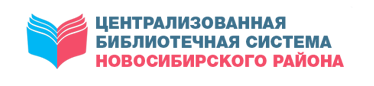 МКУ НОВОСИБИРСКОГО РАЙОНА «ЦБС»ЦЕНТР ПРАВОВОЙ ИНФОРМАЦИИПРАВОВОЙ ДАЙДЖЕСТВЫПУСК 5 (май)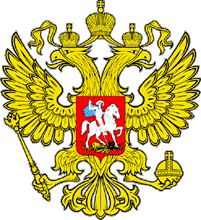 Дайджест содержит статьи по правовой тематике из периодических изданий, находящихся в фонде Центральной районной библиотекиКраснообск2019Верните это немедленноЧто делать, если вам пришла посылка наложенным платежом, а вы не хотите её выкупать? Потому что поняли – заказ сделан на мошенническом сайте.Приобрести брендовую вещь с солидной скидкой — кто не мечтал о таком, увидев выгодное предложение интернет-магазина. Листая ленту одной из социальных сетей, читательница «Ведомостей» увидела обувь «своей мечты». Перешла по ссылке на сайт — всё как будто по-настоящему. Заветные белые кроссовки фирмы ECCO на картинке с соответствующим логотипом. Оформила женщина заказ наложенным платежом, заполнив положенную форму. В тот же день ей перезвонили сотрудники сайта, уточнили размер, она подтвердила заказ и стала ждать. Но что-то волновало её неискушённую интернет-заказами душу. Решила почитать отзывы и обнаружила, что заказ сделала на сайте мошенников: вернулась на ту же страницу, где делала заказ, и не обнаружила в названии фирмы главного — крохотного товарного знака, «охранной грамоты», буквы R в кружочке. Дальше — больше. В отзывах на форумах обманутых потребителей начиталась страстей вроде: «прислали комнатные тапочки», «люди не выкупайте заказ», «деньги, похоже, не вернуть».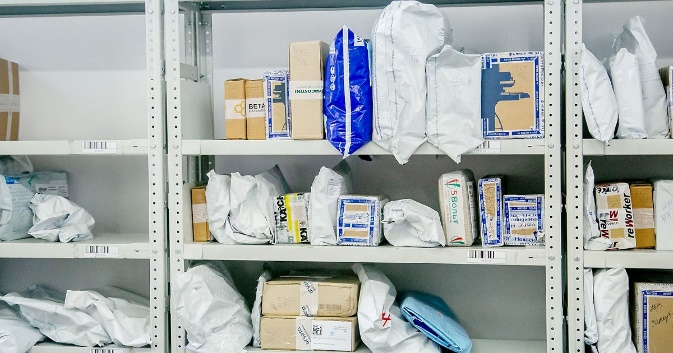 Есть уже целый список сайтов, которые на поверку оказались не теми, за кого себя выдают, и замечены в обманах потребителей. Интернет-мошенники настолько распоясались, что пострадавшие в сети объявили негласную акцию: «Давайте назаказываем у них, пусть шлют во все концы России, а мы не будем выкупать, чтобы не повадно было людей обманывать!».Дама, заказавшая обувь, обратилась в редакцию «Ведомостей» с просьбой помочь ей разобраться в сложной ситуации и самой не стать нарушительницей закона. «Посылка уже пришла наложенным платежом. Могу ли я не забирать её на почте? В конце концов, у меня могли измениться финансовые обстоятельства, пока заказ был в пути, и теперь нет возможности выкупить посылку…»Мы сделали запрос в ФГУП «Почта России». И вот какой ответ получили: «Клиент может не забирать посылку с наложенным платежом в почтовом отделении. Штрафные санкции со стороны почтового оператора за это не предусмотрены. Доставку товара до клиента обычно оплачивает отправитель — в данном случае продавец интернет-магазина. В соответствии с почтовыми правилами, о посылке, пришедшей с наложенным платежом, получателя уведомляют с помощью извещения, звонят по телефону (если он был указан отправителем), параллельно клиент может отследить отправление на сайте или в мобильном приложении Почты России. Далее он должен прийти в почтовое отделение и оплатить стоимость товара. Полученные от клиента деньги почтовый оператор направляет отправителю посылки, т. е. продавцу товара. Если клиент в течение 30 дней не приходит за посылкой, почтовики обязаны отправить её обратно. Повторное путешествие посылки происходит за счёт продавца». Марина ШАБАНОВА | Фото Валерия ПАНОВАШабанова, М. Верните это немедленно / Марина Шабанова // Ведомости Законодательного Собрания Новосибирской области. – 2019, № 18 (1691) (30 апр.). – С. 18ГИБДД информируетМВД России совместно с Минкомсвязи России запустило онлайн-сервис, позволяющий гражданам прекратить регистрацию принадлежащих им транспортных средств в электронном виде. Такой возможностью теперь смогут воспользоваться автовладельцы, которые продали свои автомобили, а новые собственники в установленные 10 суток не зарегистрировали транспортное средство на себя. Чтобы воспользоваться данной услугой, необходимо зайти под своей учетной записью на сайт www.gosuslugi.ru в раздел «Регистрация транспортного средства», выбрать подраздел «Снятие ТС с учета при утилизации или вывозе за границы РФ», непосредственно в котором находится услуга «Прекращение регистрации транспортного средства прежним собственником по истечении 10 суток со дня заключения сделки купли-продажи при отсутствии регистрации транспортного средства за новым собственником». Управление ГИБДД ГУ МВД России по НСОГИБДД информирует // Новосибирский район – территория развития. – 2019, № 17-18 (254-255) (08 мая). – С. 10ГосподдержкаДеньги на жилье, питание и лекарства получат многодетные семьи в Новосибирской области.В 2019 году на поддержку многодетных семей из регионального бюджета будет направлено около 3 млрд рублей. С этого года меры господдержки реализуются в рамках национального проекта «Демография». «Меры соцподдержки охватывают все ключевые сферы жизнедеятельности семьи – здоровье, образование, жилье, питание, уход за детьми, отдых», - сообщила начальник управления демографической и семейной политики министерства труда и социального развития НСО Ольга Квятковская.Ежегодно многодетным семьям, воспитывающим семь и более несовершеннолетних детей, вручаются автомобили – их получили уже 112 семей, а в августе добавятся еще 20.Также предоставляются ежемесячные выплаты в связи с рождением или усыновлением первого ребенка, при рождении третьего и последующих детей.Кроме того, в этом году введены налоговые льготы для лиц, имеющих трех и более несовершеннолетних детей, - им полагаются налоговые вычеты.За мерами социальной поддержки можно обратиться по месту регистрации в центр социальной поддержки населения. Информацию о предоставляемых мерах можно уточнить на сайте минтрудсоцразвития НСО или по телефону горячей линии 8-800-100-0082.Господдержка // Ведомости Законодательного Собрания Новосибирской области. – 2019, № 19 (1692) (08 мая). – С. 2Дачная арифметика: за что платить налог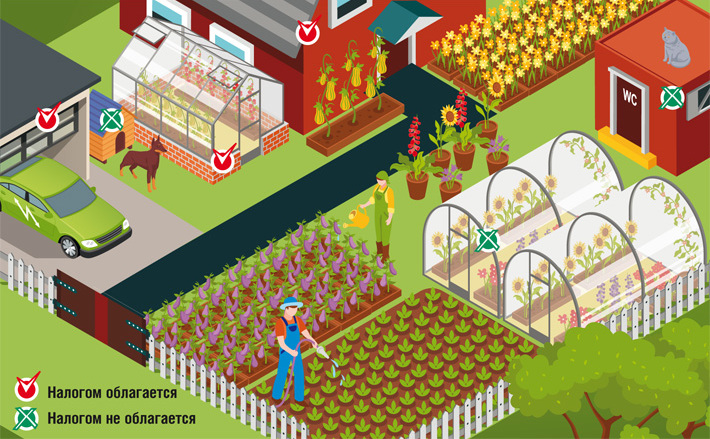 Владельцы дачных участков встревожены: ходят упорные слухи, что с нынешнего года налогами обложат буквально все, вплоть до туалетов типа сортир и собачьих будок. Насколько это верно, разбиралась корреспондент «Советской Сибири».К привычным весенним хлопотам на дачном участке добавились новые. Мало того что кору на всех плодовых деревьях — яблонях, вишнях и даже облепихе — съели прожорливые мыши и теперь сад придется корчевать и закладывать заново, так еще и налогами пугают. Соседи, вместо того чтобы заниматься огородом, озабочены совсем другими вопросами, а именно регистрацией своего имущества. Нужно вызывать кадастрового инженера, а это, понятное дело, проще и дешевле делать в складчину. Но что регистрировать, а что нет?За дом и гараж платим…В результате бурного общественного обсуждения истина так и не родилась. Дом, наверное, регистрировать нужно. Но если это легкий каркасник площадью двадцать «квадратов», который стоит не на фундаменте, а на кирпичных столбиках, тогда как? Подлежит ли регистрации капитальная баня с душевой, комнатой отдыха и помещением для стирки? А сарай? А теплица?— В соответствии с положениями статьи 400, пункта 2 статьи 408 Налогового кодекса РФ налогом на имущество физических лиц облагаются только те хозяйственные постройки, сведения о которых представлены в налоговые органы органами Росреестра из единого государственного реестра недвижимости или были переданы из БТИ, — пояснил начальник отдела налогообложения имущества УФНС России по Новосибирской области Андрей Сударев. — В число хозпостроек могут входить хозяйственные, бытовые, подсобные капитальные строения, вспомогательные сооружения, в том числе летние кухни, бани и иные аналогичные объекты недвижимости. Жилые помещения и гаражи не являются хозпостройками и облагаются налогом как самостоятельная недвижимость.Иными словами, налогообложению подлежат только те постройки, на которые оформлено право собственности. Следовательно, требуется дом и капитальный гараж, если таковой имеется,  зарегистрировать в установленном законом порядке, оформить в собственность и платить за них налог. При этом нужно знать, что дом площадью меньше 50 квадратных метров, даже если он стоит на капитальном фундаменте, налогом не облагается. Право собственности есть, а обязанности платить налог — нет....за сарай и теплицу — нетНо как же быть с хозяйственными постройками? По словам Андрея Сударева, владелец хозпостройки сам определяет, нужно ему обращаться в органы Росреестра для ее регистрации в качестве недвижимости в ЕГРН или нет. Для внесения в реестр хозяйственная постройка должна отвечать признакам недвижимости, а именно быть прочно связанной с землей, то есть стоять на фундаменте. Такую постройку невозможно передвинуть, не нарушив ее целостности.— Что же касается хозпостроек, которые недвижимостью не являются и в ЕГРН не регистрируются, то они налогом не облагаются, — уточнил Андрей Сударев. — Речь идет, в частности, о не имеющих капитального фундамента теплицах, сборно-разборных хозблоках, бытовках, навесах, некапитальных временных строениях и тому подобном. Если же хозяйственная постройка все же зарегистрирована в едином государственном реестре недвижимости, но имеет площадь менее 50 квадратных метров, то она налогом не облагается. Но эта льгота распространяется только на одну хозпостройку. Основное условие — объект не должен использоваться в предпринимательской деятельности.А если не регистрировать?Придется платить налог за все подсобные помещения, которые имеют площадь более 50 квадратов. Например, за капитальную баню — естественно, при условии, что она зарегистрирована в ЕГРН. Но, как показывает практика, на дачных шести сотках таких хозпостроек, как правило, нет. Если их возводить, то места под сад и огород не останется.Таким образом, налогом облагается только то, что является недвижимостью и зарегистрировано в ЕГРН. Но ни для кого не секрет, что далеко не все строения на дачных участках, даже капитальные, зарегистрированы. Что грозит тем дачникам, которые в силу каких-то причин не регистрируют свое недвижимое имущество? По сути дела, ничего.Регистрация прав собственности в Российской Федерации носит заявительный характер. И никаких штрафных санкций для тех, кто не хочет этого делать, законом не предусмотрено. Как говорится, на нет и суда нет. Но при этом следует знать, что для закона такие постройки не существуют и в случае стихийного бедствия, например, наводнения или пожара, никаких выплат не будет. А если на территории садового общества решать строить, скажем, дорогу, компенсацию тоже выплатят как за голую землю. Так что регистрировать или нет — личное дело каждого.Инна ВолошинаВолошина, И. Дачная арифметика: за что платить налог / Инна Волошина // Советская Сибирь. – 2019, № 20 (27644) (15 мая). – С. 13И все-таки она движется?В каких случаях теплицы и другие хозпостройки физических лиц облагаются налогом.Май в России – больше чем май: для миллионов наших соотечественников – это прежде всего начало дачного сезона. А наши дачи – не просто маленькие домики за городом, утопающие в цветах. Это целые «фабрики» по выращиванию фруктов и овощей, со всеми сопутствующими хозяйственными постройками – теплицами, сараями, летними кухнями… Так или иначе, но все это – недвижимость, а значит, у многих дачников появляются вопросы: должны ли они платить за свои хозпостройки налог или нет?За разъяснениями «Ведомости» обратились в Управление Федеральной налоговой службы России по Новосибирской области.В соответствии с положениями статьи 400, пункта 2 статьи 408 Налогового кодекса РФ, налогом на имущество физических лиц облагаются только те хозяйственные постройки, сведения о которых представлены в налоговые органы органами Росреестра из Единого государственного реестра недвижимости (ЕГРН) или были представлены в налоговые органы из БТИ.В число хозпостроек могут входить хозяйственные, бытовые, подсобные капитальные строения, вспомогательные сооружения, в том числе летние кухни, бани и иные аналогичные объекты недвижимости. Жилые помещения и гаражи не являются хозпостройками и облагаются налогом как самостоятельная недвижимость.Владелец хозпостройки сам определяет, нужно ли ему обращаться в органы Росреестра для ее регистрации в качестве недвижимости в ЕГРН или нет. Для внесения в ЕГРН хозпостройка должна отвечать признакам недвижимости: быть прочно связана с землей, а ее перемещение без несоразмерного ущерба ее назначению невозможно (пункт 1 статьи 130 Гражданского кодекса РФ).Хозпостройки, которые не относятся к недвижимости, а также объекты движимого имущества в ЕГРН не регистрируются (статья 131 Гражданского кодекса Российской Федерации) и вышеуказанным налогом не облагаются. Речь идет, в частности, о не имеющих капитального фундамента теплицах, сборно-разборных хозблоках, бытовках, навесах, некапитальных временных строениях и т. п. Если хозпостройка зарегистрирована в ЕГРН, но ее площадь не более 50 кв. м, то налог с нее не взимается. Льгота применяется только для одной хозпостройки (независимо от ее расположения в пределах страны). Основное условие – постройка не используется в предпринимательской деятельности (подпункт 15 пункта 1, пункты 2-5 статьи 407 Налогового кодекса РФ).В силу пункта 2 статьи 399 Налогового кодекса представительные органы муниципальных образований могут расширить условия применения вышеуказанной налоговой льготы по налогу (например, в отношении неограниченного числа хозпостроек в пределах муниципального образования или на хозпостройки площадью более 50 кв. м). Ознакомится с перечнем налоговых льгот можно в сервисе «Справочная информация о ставках и льготах по имущественным налогам» на сайте ФНС России nalog.ru.И все-таки она движется? // Ведомости Законодательного Собрания Новосибирской области. – 2019, № 19 (1692) (08 мая). – С. 5Места знать надоВ региональном банке вакансий сегодня более 159 тысяч предложений, но не всегда люди знают о том, что можно получить в центрах занятости.Региональная программа содействия занятости населения обсуждалась на комитете заксобрания по социальной политике, здравоохранению, охране труда и занятости населения. Депутаты заслушали отчёт министра труда и социального развития Новосибирской области Ярослава Фролова об итогах реализации государственной программы НСО «Содействие занятости населения в 2014—2020 годах» в 2018 году. 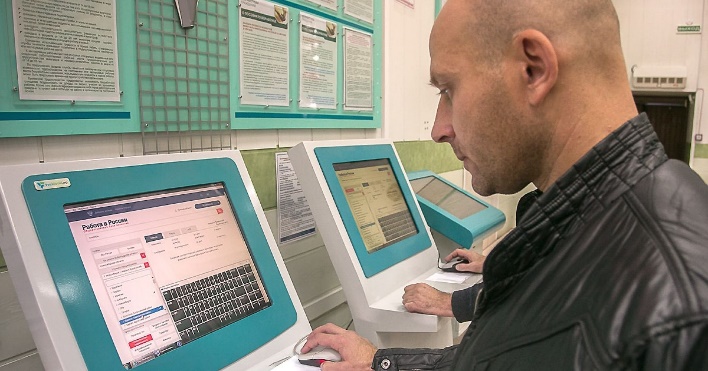 В прошлом году в учреждения занятости населения за содействием в трудоустройстве обратились более 92 тысяч граждан, трудоустроены из них 69 тысяч человек, или 74,4% от общего числа обратившихся. В региональном банке вакансий было привлечено более 159 тысяч вакансий.— Банк вакансий постоянно меняется. В весенне-летний период происходит снижение в связи с сельскохозяйственными работами, а в осенне-зимний период банк вакансий увеличивается процентов на шесть-семь, — заметил министр. — Мы сейчас видим свою задачу в том, чтобы популяризировать работу службы занятости. Создана работоспособная система, но, к сожалению, люди в службу занятости обращаются не в первую очередь. Ищут самостоятельно, через порталы, сайты и знакомых, и только потом обращаются в службу занятости. Хотя эффективность работы службы высокая: в течение десяти дней трудоустраивается каждый третий, то есть человек ещё не успевает получить статус безработного, а служба занятости уже предоставляет ему новое рабочее место.Организуются выезды мобильных центров занятости в отдалённые населённые пункты области, в 2018 году по результатам 316 выездов оказано более 11 тысяч государственных услуг. Проведено более 200 ярмарок вакансий, с их помощью трудоустроены более 3 тысяч человек. В сельской местности более 4,5 тысячи человек были трудоустроены на общественные работы и временные рабочие места, ещё 9,5 тысячи несовершеннолетних трудились в свободное от учёбы время.Есть возможность повысить свою конкурентоспособность на рынке труда — профессиональное обучение по востребованным профессиям прошли 5,5 тысячи человек, в том числе 610 женщин, находящихся в отпуске по уходу за ребёнком до трёх лет. 98% граждан после завершения обучения приступили к трудовой деятельности.По словам министра, профориентационные услуги получили более 55 тысяч граждан, почти 9 тысячам оказаны услуги по социальной адаптации, более 3,5 тысячи безработным оказана психологическая поддержка.Действует программа поддержки предпринимательских инициатив граждан, в ней приняли участие около 5 тысяч безработных граждан, каждый восьмой открыл собственное дело, в том числе 504 человека получили финансовую помощь на организацию самостоятельной занятости в размере 82 тысяч рублей. Основными видами предпринимательской деятельности стали сельское хозяйство, автотранспортные и бытовые услуги населению.Особое внимание уделялось трудоустройству граждан с инвалидностью. В сентябре 2018 года была утверждена подпрограмма по сопровождению инвалидов при трудоустройстве, в её разработке наряду с министерством принимали участие и депутаты заксобрания. За эти полгода было организовано 300 мероприятий, в том числе издан буклет и созданы видеоролики для информирования граждан и привлечения работодателей. Впервые министерство частично передало государственные услуги по сопровождению инвалидов при трудоустройстве общественным организациям. Для этого были определены 35 исполнителей, 
которым предоставлены субсидии из областного бюджета.Таким образом, было оказано сопровождение при трудоустройстве 185 гражданам с инвалидностью.Вопрос об эффективности программы не первый раз поднимает заместитель председателя комитета Татьяна Есипова: «Я говорю о трудоустройстве инвалидов с ментальной инвалидностью, а также о мероприятиях по их сопровождению и наставничеству. Возможно, нужно вносить изменения в программу».— Меры, которые мы предусмотрели на стимулирование работодателей, а размер субсидии — 12 тысяч рублей на сопровождение одного инвалида, в отдельных направлениях не востребованы. Мы предлагаем работодателям поучаствовать в этой социально значимой государственной задаче, а принять условия — это их добрая воля, — ответил Ярослав Фролов.Министра поддержал предатель комитета Игорь Гришунин: система действует, на базе НИИТО учреждена организация, в которой трудоустроены инвалиды-колясочники, в создании мест для них помогали сотрудники службы занятости, рекомендации.Реальным инструментом для решения вопросов занятости инвалидов, по словам депутата Александра Семенюка, должен стать закон о социальном предприятии и социальном предпринимательстве, принятый Госдумой в первом чтении. Тем более что дискуссионная площадка по обсуждению поправок в этот законопроект будет создана и в заксобрании. Марина ШАБАНОВАШабанова, М. Места знать надо / Марина Шабанова // Ведомости Законодательного Собрания Новосибирской области. – 2019, № 22 (1695) (30 мая). – С. 6Не дождетесь!Очередной материал в рамках совместного проекта Уполномоченного по правам человека в НСО и газеты «Ведомости» разъясняет, что делать, если работодатель принуждает написать заявление об увольнении по собственному желанию.На рынке труда часто встречаются недобросовестные работодатели, которые требуют от своих работников написать заявление об увольнении по собственному желанию. Если работник столкнулся с такой ситуацией, то он должен чётко понимать свои права и не бояться защищать их всеми законными способами. Порядок и процедура увольнения работников закреплена в статье 81 Трудового кодекса Российской Федерации и должна соблюдаться всеми работодателями без исключения.Причины требования написать работником заявление об увольнении по собственному желанию могут быть различны. Одной из таких является экономия на выходных пособиях при сокращении штата компании. Работодатель может использовать угрозы, шантаж, психологическое давление. Часто работника, отказывающегося подписать заявление, грозят уволить «по статье», то есть за неисполнение или нарушение трудовых обязанностей и дисциплин, предусмотренных п.п. 5, 6 ч. 1 ст. 81 Трудового кодекса Российской Федерации.Однако, чтобы уволить работника за несоблюдение трудовой дисциплины, работодателю необходимо соблюсти все формальности: составить акт о нарушении трудовой дисциплины, потребовать письменное объяснение, издать приказ о применении дисциплинарного взыскания, ознакомить с ним работника под роспись или составить акт об отказе в таком ознакомлении. Работодатель обязан уложиться в установленные законом сроки привлечения к дисциплинарной ответственности (по общему правилу — один месяц со дня обнаружения проступка). Если эта процедура будет нарушена, то решение об увольнении легко оспорить в судебном порядке.Если работник всё же написал заявление об увольнении под давлением работодателя, то он вправе обратиться в суд с иском о признании увольнения незаконным и восстановлении его на работе.Однако факт принуждения в ходе судебного разбирательства будет полностью лежать на уволенном работнике — истце. Доказать, что заявление было написано против воли работника, не всегда возможно. Но если суд признает расторжение трудового договора незаконным, работник будет восстановлен на работе, а работодателю-ответчику придётся выплатить средний заработок за всё время вынужденного прогула, компенсацию морального вреда и возмещение судебных расходов.Положительное решение в отношении уволенного работника не всегда гарантировано, поэтому доводить дело до суда не рекомендуется.Существует и альтернативное решение такой конфликтной ситуации. Сразу после возникновения конфликта с работодателем работник вправе обратиться в государственную инспекцию труда Новосибирской области, расположенную по адресу: 630089 г. Новосибирск, ул. Федосеева, д. 12а, телефон 8 (383) 260-99-13.Инспекторы ГИТ НСО при рассмотрении обращения работника могут инициировать проверку по факту обращения и в случае выявления нарушений выдадут предписание об их устранении, а также могут наложить на работодателя административный штраф.Не дождетесь! // Ведомости Законодательного Собрания Новосибирской области. – 2019, № 20 (1693) (16 мая). – С. 5Оценка профессиональной деятельности при проведении МСЭКритерии оценки способности к профессиональной деятельности утверждены Постановлением Минтруда РФ от 18 июля 2001 г. №56 «Об утверждении Временных критериев определения степени утраты профессиональной трудоспособности в результате несчастных случаев на производстве и профессиональных заболеваний, формы программы реабилитации пострадавшего в результате несчастного случая на производстве и профессионального заболевания».При проведении медико-социальной экспертизы (МСЭ) с целью определения степени утраты профессиональной трудоспособности учитывается профессиональный фактор – в частности, способность пострадавшего после несчастного случая на производстве или возникновения профессионального заболевания выполнять работу в полном объеме по своей прежней профессии в обычных или специально созданных производственных или иных условиях труда.Профессиональная деятельность в полном объеме предполагает полный рабочий день и выполнение норм выработки не менее чем на 100%. Критерии оценки возможности выполнения профессиональной деятельности связаны с различием тарифно-квалификационных разрядов в рамках соответствующей профессии. При этом степень утраты профессиональной трудоспособности устанавливается в зависимости от уровня снижения квалификации с учетом уменьшения коэффициента сложности работ.Степень утраты профессиональной трудоспособности рабочего неквалифицированного физического труда определяется с учетом степени снижения категории (класса) тяжести труда. Утрата профессиональной трудоспособности служащих, к деятельности которых применимо нормирование труда, определяется с учетом уменьшением объема выполняемой работы, ее сложности и напряженности, должностных обязанностей.Оценка профессиональной деятельности при проведении МСЭ // Ведомости Законодательного Собрания Новосибирской области. – 2019, № 20 (1693) (16 мая). – С. 6Посчитаем баллыУ каждого работающего гражданина есть индивидуальный лицевой счет (ИЛС), который ему открывает Пенсионный фонд Российской Федерации. На этом счете хранится информация о пенсионных правах, которая является конфиденциальной. На сайте ПФР в «Личном кабинете» гражданина в разделе «Формирование пенсионных прав» можно узнать о количестве пенсионных баллов и длительности страхового стажа, учтенных на лицевом счете, получить подробную информацию о периодах трудовой деятельности, местах работы, размере начисленных работодателями страховых взносов и уровне заработной платы. Сервис также предоставляет информацию о выбранном варианте пенсионного обеспечения, пенсионных накоплениях, в том числе данные о взносах в рамках программы государственного софинансирования пенсии. Кроме того, здесь можно распечатать извещение о состоянии индивидуального лицевого счета. Доступ к сервису имеют все пользователи, зарегистрированные на сайте www.gosuslugi.ru и в единой системе идентификации и аутентификации (ЕСИА) со статусом «подтвержденная запись». Проверить свой «пенсионный счет» можно и через сам портал госуслуг, а также в территориальном управлении ПФР. По материалам интернетаПосчитаем баллы // Приобская правда. – 2019, № 22 (9671) (29 мая). – С. 10Порядок направления на медико-социальную экспертизуМедико-социальная экспертиза проводится в целях определения потребностей освидетельствуемого лица в мерах социальной защиты, включая реабилитацию, федеральными учреждениями медико-социальной экспертизы.В постановлении Правительства РФ от 20.02.2006 №95 «О порядке и условиях признания лица инвалидом» указано, что гражданин направляется на медико-социальную экспертизу медицинской организацией независимо от ее организационно-правовой формы органом, осуществляющим пенсионное обеспечение, либо органом социальной защиты населения. В случае если гражданину отказали в направлении на медико-социальную экспертизу, ему выдается справка, на основании которой гражданин имеет право обратиться в бюро самостоятельно.В Федеральном законе от 21 ноября 2011 г. №323-ФЗ «Об основах охраны здоровья граждан в Российской Федерации» определено, что пациент направляется для прохождения медико-социальной экспертизы при очевидном неблагоприятном клиническом и трудовом прогнозе не позднее четырех месяцев с даты начала временной нетрудоспособности, а в случае отказа от прохождения медико-социальной экспертизы листок нетрудоспособности закрывается. При благоприятном клиническом и трудовом прогнозе пациент направляется на медико-социальную экспертизу не позднее десяти месяцев с даты начала временно нетрудоспособности при состоянии после травм и реконструктивных операций и не позднее 12 месяцев при лечении туберкулеза.Медицинская организация направляет гражданина на медико-социальную экспертизу после проведения необходимых диагностических, лечебных и реабилитационных. При этом в направлении на медико-социальную экспертизу указываются результаты проведенных реабилитационных или абилитационных мероприятий.Порядок направления на медико-социальную экспертизу // Ведомости Законодательного Собрания Новосибирской области. – 2019, № 19 (1692) (08 мая). – С. 14Предприниматель и пенсияВ Новосибирском районе предпринимательской деятельностью занимаются более 4000 человек. 26 мая отмечался День российского предпринимательства, хотелось бы разъяснить, по каким правилам формируется пенсия у данной категории граждан и что нужно предпринять, чтобы не остаться без страховой пенсии. На сегодняшний день в Новосибирской области зарегистрировано более 85 тысяч индивидуальных предпринимателей. По каким же правилам формируется будущая пенсия у этой категории граждан? Данная категория граждан так же, как и наемные работники, формируют свою пенсию в течение всей трудовой жизни за счет уплаты страховых взносов*. Соответственно, и пенсия им рассчитывается так же, как и пенсия работникам по найму. При расчете страховой пенсии учитываются длительность трудового стажа, а также суммы страховых взносов, которые уплачивают предприниматели в виде фиксированного платежа (они также переводятся в пенсионные коэффициенты). К страховой пенсии устанавливается фиксированная выплата (аналог базовой части пенсии). Однако стоит учесть, что фиксированный платеж, который уплачивает основная масса предпринимателей, позволяет сформировать в год чуть более 1 коэффициента (в то время как наемный работник, имеющий, например, среднюю заработную плату по региону, «зарабатывает» в год порядка 4 пенсионных коэффициентов). При этом для получения права на назначение страховой пенсии индивидуальный предприниматель должен за трудовую жизнь заработать, так же как и все, не менее 30 пенсионных коэффициентов и иметь минимум 15 лет страхового стажа (с учетом положений переходного периода). Напомним, что это правило (по требованиям к стажу и коэффициентам) в полной мере вступит в действие в 2024–2025 гг. В 2019 году для установления страховой пенсии по старости необходимо иметь 10 лет страхового стажа и 16,2 пенсионных балла. Чтобы повлиять на размер своей будущей пенсии, предприниматель может уплачивать дополнительный платеж. В данном случае необходимо известить о своем решении территориальный орган ПФР и подать соответствующее заявление. Минимальный размер взноса на 2019 год определяется исходя из одного МРОТ и составляет 29 779,20 рубля в год. Если же предприниматель не уплачивал взносы в пенсионную систему или уплачивал не в полном объеме, он может вообще не получить право на установление страховой пенсии по старости. В этом случае ему может быть установлена социальная пенсия, но она назначается на 5 лет позднее общеустановленного пенсионного возраста, который, напомним, поднялся с 1 января 2019 года. *В текущем году суммы фиксированных платежей в счет будущей пенсии для ИП изменились. Расчет зависит от системы налогообложения и размера годового дохода. Фиксированный платеж в Пенсионный фонд в 2019 году для ИП с доходом не более 300 000 руб. составляет 29 354 руб. за расчетный период. У кого доход превышает 300 тысяч руб. — плюс 1% с дохода, который превышает лимит.Предприниматель и пенсия // Приобская правда. – 2019, № 22 (9671) (29 мая). – С. 9Прибавку пенсионеры заметятВ управлении ПФР в Ленинском районе г. Новосибирска (межрайонное) (Ленинский, Новосибирский и Кировский районы) отделения Пенсионного фонда России по Новосибирской области состоялась видеоконференция, посвященная новому порядку предоставления социальной доплаты к пенсии неработающим пенсионерам. Непосредственно перед мероприятием мы побеседовали с Ниной Родичевой, в недавнем прошлом руководителем управления Пенсионного фонда по Новосибирскому району, а сейчас – заместителем руководителя межрайонного управления. Устранение «нулевого эффекта» – Видеоконференция проводится для разъяснения гражданам тех нововведений или изменений, которые вступили в силу с 1 апреля 2019 года, – рассказывает Нина Александровна. – Был подписан Президентом Федеральный закон №49-ФЗ, в соответствии с ним по-новому будет исчисляться федеральная социальная доплата, которая выплачивается неработающим пенсионерам, доводя их пенсии до прожиточного минимума. В мае текущего года мы начнем эти выплаты – так что пенсионеры станут их получать с первых чисел месяца. Ситуация раньше была такая, что, когда проводилась индексация пенсий, то гражданам – тем, у кого размер пенсий не превышал величины прожиточного минимума – выплачивалась социальная доплата. Но в то же время при повышении пенсии эта доплата уменьшалась и пенсионеры ее практически не чувствовали. И выходило, что пенсии с учетом соцвыплат, которые они получали в прошлом году, они получали и в этом. Сейчас Федеральным законом №49- ФЗ внесены изменения – индексация пенсий или индексация ежемесячной денежной выплаты будет проводиться СВЕРХ прожиточного минимума. – Нина Александровна, а если говорить о размерах доплаты? – Она будет у каждого индивидуальной. В практическом плане или в качестве примера: если, допустим, гражданин получал 8 814 рублей (величина прожиточного минимума), то сейчас у него пенсия будет выше – в среднем где-то на сумму от 300 до 600 рублей. Помимо этого, пенсионеры получат социальную федеральную доплату, что хотелось бы подчеркнуть, с января по апрель 2019 года. Потому что закон хоть и начал действовать с апреля текущего года, юридически вступил в силу с 1 января 2019 года. В режиме единообразия – Несколько слов о межрайонном управлении – думается, эта информация будет интересна нашим читателям. – С 1 сентября 2018 года произошло объединение управлений Пенсионного фонда трех районов – Новосибирского, Ленинского и Кировского в одно управление. Вместе с тем в каждом из присоединенных районов осталось обособленное подразделение, как, например, клиентская служба в Новосибирском районе, которая ведет прием граждан Новосибирского района. Что дает эта реорганизация? Работа станет эффективней за счет оптимизации. Если в каждом управлении раньше был свой отдел назначения, отдел выплаты пенсий и другие подразделения, то теперь они стали едиными для всего межрайонного управления. Это позволяет работать, если так можно выразиться, в режиме единообразной практики применения норм пенсионного законодательства. Кроме того, мы перешли на новые формы работы – работаем сейчас с электронными документами. На клиентской службе, допустим, Новосибирского района эта реорганизация не скажется – в том смысле, что она будет выполнять свои функции в полном объеме. – И последний, наверное, вопрос: кто участники сегодняшней видеоконференции? – Общественные организации трех районов. В частности, Новосибирский район сегодня в плане общественности будет представлять районное отделение Всероссийского общества инвалидов в лице руководителя Тамары Павловны Потаниной. Участники видеоконференции собрались в кабинете руководителя межрайонного управления Кладовой Надежды Маркеловны. Примерно такие же делегации с участием представителей СМИ были сформированы и в других межрайонных управлениях Пенсионного фонда области. А на связи с нами был – вел пресс-конференцию – управляющий отделением Пенсионного фонда России по Новосибирской области Александр Терепа. Он со своей стороны разъяснил наиболее важные моменты нового порядка предоставления социальной доплаты к пенсии. Выше прожиточного минимума – В мае текущего года, – сказал Александр Григорьевич, – мы обязаны, как всегда, организовать выплату полагающихся пенсий, а также социальных доплат нашим клиентам. Кроме того, нынешний май – это месяц, с момента которого мы выправляем индексации по прожиточному минимуму пенсионеров. Что тут очень важно. Прибавка к пенсии в результате индексации пенсий и ежемесячной денежной выплаты будет, как известно, выплачиваться сверх прожиточного минимума пенсионера. Таким образом, общая сумма выплат пенсионерам в каждом году будет выше прожиточного минимума пенсионера (ПМП) на сумму прибавки по итогам индексации пенсий и ежемесячной денежной выплаты. Новый порядок, хочу еще раз напомнить, распространяется и на прошедшие индексации в текущем году. В качестве примера хочу привести несколько цифр. Размер страховой пенсии, положим, составлял у пенсионера 7 448 рублей; меры социальной поддержки по оплате ЖКХ – 400 рублей, итого – 7 848 рублей. Данному пенсионеру установлена социальная доплата к пенсии, как не дотягивающей до прожиточного минимума; после ее индексации с 1 января на 7,05% размер этой пенсии увеличился до 7 973 рублей. Прибавка в результате индексации – 525 рублей с копейками. Так вот, сначала будет установлена социальная доплата к пенсии до уровня ПМП (с учетом льготы по ЖКХ), а к ней уже прибавится увеличение за счет индексации. Таким образом, размер пенсии составит 9 339 рублей с копейками (8 814 рублей регионального ПМП плюс прибавка 525 рублей). Выплаты в мае будут больше Когда будет воспроизведен перерасчет по новым правилам? Выплаты в новом размере мы начнем проводить в мае. Таким образом, в мае граждане получат и эти выплаты, и плюс к тому те доплаты, которые отнесены будут на январь, февраль, март и апрель. Поэтому в мае, естественно, выплаты будут больше с учетом «накопленных» доплат. А с июня органы Пенсионного фонда России будут осуществлять выплаты, установленные по новым правилам, в ежемесячном размере. Хочу акцентировать внимание на том, кто же получает прибавку. Прибавку к пенсии в силу вступивших изменений получают неработающие получатели любого вида страховой пенсии или пенсии по государственному обеспечению, которым, по состоянию на 31 декабря 2019 года, была установлена социальная доплата. Новый механизм коснется и тех получателей, кому социальная доплата была приостановлена в связи с тем, что уровень ПМП остался прежним, а пенсия этой категории получателей в результате индексации 2019 года оказалась выше его. Перерасчет размера социальной доплаты у каждого пенсионера, хочется отметить, происходит без подачи заявления. Это означает, что пенсионерам обращаться в Пенсионный фонд нет необходимости. Сбоев в работе не должно быть Вторая тема касалась порядка выплаты и доставки пенсий в майские праздники в Новосибирской области. В связи с майскими праздниками утвержден новый график доставки пенсий, сказал Александр Терепа. В первую очередь, он коснется тех пенсионеров, которые получают пенсии через почтовые отделения. Выплаты, как обычно, начнутся с 3 мая, в Новосибирском районе с 2 мая. Выплата пенсий через кредитные организации (банки) будет идти двумя потоками – 11 и 22 мая. Но в связи с длительными праздниками рассматривается возможность перечисления кредитными организациями пенсионных средств досрочно – 8 мая. Этот вопрос пока находится в стадии решения, однако с высокой вероятностью положительного, то есть устраивающего наших пенсионеров, результата. Управляющий Пенсионным фондом России по НСО заверил участников видеоконференции, что у областного управления есть все возможности и опыт, чтобы обеспечить соблюдение майского графика по всем категориям получателей пенсий, а также реализацию на практике Федерального закона №49-ФЗ, касающегося предоставления социальной доплаты неработающим пенсионерам по-новому. Юрий МАЛЮТИНМалютин, Ю. Прибавку пенсионеры заметят / Юрий Малютин // Приобская правда. – 2019, № 18 (9667) (01 мая). – С. 5Программу льготной ипотеки запустили в Новосибирской областиПравительство Новосибирской области запустило программу льготной ипотеки по ставке от 7,25% на покупку жилья. Приобрести квартиру по сниженной ставке смогут более 1 000 граждан, постоянно проживающих и работающих на территории региона и относящихся к перечню социально значимых категорий.Согласно новой ипотечной программе, льгота от 0,5% до максимальных 3% будет компенсироваться за счет средств областного бюджета. На эти цели в 2019 году предусмотрено порядка 155 млн рублей.По программе льготной ипотеки можно приобрести квартиру у застройщика как в еще строящемся, так и в готовом доме. Базовая ставка составляет 10,5%, размер скидки зависит от суммы займа. Ставка для заемщика устанавливается на весь срок займа и не подлежит повышению до окончания действия договора.Программу льготной ипотеки запустили в Новосибирской области // Ведомости Законодательного Собрания Новосибирской области. – 2019, № 20 (1693) (16 мая). – С. 2Ремонт с утеплениемКак сделать ремонт своего дома энергоэффективным и что надо для этого?С тех пор как жилищное законодательство, в корне изменившись, переложило всю ответственность за содержание многоквартирных домов на собственников жилья в этих домах, на людей легла обязанность разбираться в тонкостях законов, чтобы с домом всё было в порядке. Своевременный текущий и капитальный ремонт, содержание общего имущества и многое другое — обо всём надо думать самим жителям. Капитальный ремонт — один из самых сложных вопросов, а как организовать его по-настоящему выгодно, не всегда подскажет и специалист. Именно поэтому одна из целей действующего в Новосибирске проекта «Школа грамотного потребителя» — разъяснить, как сделать энергоэффективный капремонт. Несколько семинаров на эту тему «Школа» провела в разных районах Новосибирска. Разъяснения давала заместитель начальника управления капитального ремонта жилищного фонда мэрии Новосибирска Татьяна Удачина.Как известно, есть два способа накопления средств на капремонт. При одном из них средства поступают в «общий котёл» регионального оператора капремонта — в Новосибирской области это Фонд модернизации ЖКХ. Дома, который формируют фонд капремонта таким образом, ограничены в выборе работ предельной стоимостью капремонта. В более привилегированном положении находятся дома, которые открывают собственный счёт: в этом случае в рамках господдержки они могут даже получить возврат потраченных на ремонт средств до 80% стоимости произведённых работ (но не больше 5 миллионов рублей на дом). 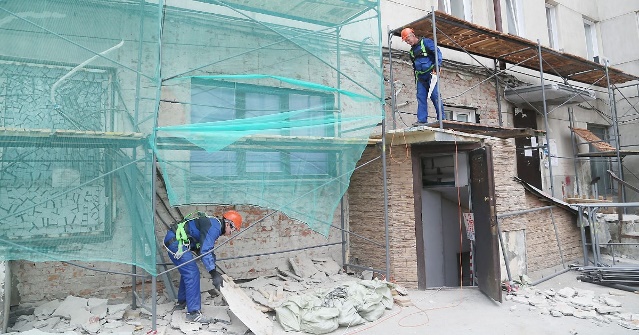 В программу капитального ремонта попадают те многоквартирные дома, на которых стоят общедомовые приборы учёта, а возраст домов от 5 до 60 лет — то есть сейчас в программу включаются дома начиная с 1959 года постройки. Заявка подаётся в орган местного самоуправления до 1 августа текущего года. К заявке необходимо приложить выписки со спецсчёта о наличии денежных средств, протокол общего собрания, на котором принято решение о проведении на доме энергоэффективного ремонта, расчёт целевых показателей экономии, которых планируется достичь после выполнения работ. Посчитать эти показатели можно на сайте «Реформа ЖКХ», где в открытом доступе есть программа «Помощник ЭКР», она может подсказать, какие ремонтные работы на конкретном доме дадут экономию, а какие — нет. Или же можно обратиться к энергоаудитору.В условиях Сибири самый большой эффект даст правильный ремонт системы отопления. Автоматизированные системы теплоснабжения — механические и электронные, закрытые системы теплоснабжения — могут дать до 30% экономии. Приносит результат утепление наружного контура здания, чердаков (если ремонтируется крыша), установка пластиковых окон, а в панельных домах при капремонте теперь в обязательном порядке нужно делать утепление фасада. На этот вид работ можно получить субсидию, о которой говорилось выше — если у дома есть спецсчёт и на этом счету к началу работ имеется вся необходимая сумма.На сайте «Реформа ЖКХ» есть также целый специальный курс по подготовке экспертов в области энергоэффективного капремонта — с теоретической частью, тестами и практическими заданиями.Что делать тем, у кого очередь на ремонт дома придёт согласно плану ещё нескоро, а дом явно нуждается в ремонте? Есть постановление правительства НСО №132-п от 5 апреля 2015 года, которое определяет порядок переноса очереди. Есть несколько способов такого переноса. Например, поменять местами виды работ: вместо намеченного на 2020 год ремонта фасада сделать ремонт крыши, до которого очередь дошла бы в 2025 году. При этом стоимость работ должна быть примерно равной. Чтобы перенос работ был утверждён, протокол собрания и акт обследования дома управляющей компанией надо принести в департамент энергетики и ЖКХ мэрии Новосибирска (ул. Трудовая, 1, каб. 301). Сложнее организовать перенос без «перемены мест слагаемых». Кроме протокола собрания, понадобится техническое заключение специализированной организации о состоянии части дома, которая нуждается в ремонте (например, крыши), и заключение комиссии по ЧС администрации района. Департамент мэрии направляет эти документы в комиссию при министерстве энергетики и ЖКХ области, которая и принимает решение о переносе работ. Виталий СОЛОВОВ | Фото Валерия ПАНОВАСоловов, В. Ремонт с утеплением / Виталий Соловов // Ведомости Законодательного Собрания Новосибирской области. – 2019, № 18 (1691) (30 апр.). – С. 18Сертификат без лишних движенийПолучить сертификат на материнский (семейный) капитал, не выходя из дома В 2018 году Пенсионный фонд России реализовал дополнительные возможности, делающие процедуру получения сертификата на материнский капитал более простой и удобной. Теперь через «Личный кабинет» на сайте Пенсионного фонда или на портале госуслуг можно не только подать электронное заявление о выдаче сертификата или о распоряжении его средствами, но и получить сам сертификат в электронной форме. Для оформления электронного сертификата на МСК необходимо подать заявление через «Личный кабинет» гражданина на сайте ПФР. Далее, как и в случае с обычным сертификатом, заявителю необходимо обратиться в Пенсионный фонд. Сделать это нужно будет только один раз — чтобы представить документы личного хранения, к которым, например, относится свидетельство о рождении ребенка. Повторно обращаться в ПФР, чтобы получить сертификат, не потребуется — после вынесения положительного решения о предоставлении материнского капитала электронный сертификат будет автоматически направлен в «Личный кабинет» заявителя. Право на получение сертификата приобретают семьи, в которых родился второй, третий или последующий ребенок, начиная с 1 января 2007 года. Размер материнского (семейного) капитала в 2019 году составляет 453026 рублей.Сертификат без лишних движений // Приобская правда. – 2019, № 22 (9671) (29 мая). – С. 10Слава и доблестьПри каких условиях многодетные матери и отцы могут претендовать на получение знаков отличия?Кто может получить знаки «За материнскую доблесть» и «Отцовская слава»? Ответ на этот вопрос был конкретизирован на заседании комитета заксобрания по государственной политике, законодательству и местному самоуправлению при обсуждении во втором чтении изменений в закон о наградах Новосибирской области.В числе требований — ценз оседлости: многодетные мамы и отцы должны не менее пяти лет проживать на территории Новосибирской области. Дети обязательно должны быть гражданами РФ (на самих многодетных родителей это требование не распространяется). Получить награду смогут только матери, «добросовестно относящиеся к воспитанию своих детей, обеспечивающие заботу о здоровье, образовании, физическом, духовном и нравственном развитии детей, гармоничном развитии их личности».Ещё одно дополнение — многодетные матери и отцы, претендующие на получение знаков отличия, не должны иметь награды других регионов за рождение и воспитание детей (ранее в законе в этом контексте шла речь только о наградах СССР и РФ).Напомним, законопроект предусматривает введение в Новосибирской области трёх новых наград. Это знак отличия «Почётный наставник Новосибирской области», медаль «За смелость и отвагу» и почётное звание «Заслуженный спасатель Новосибирской области». Первую награду предлагается учредить в связи с активным развитием института наставничества. Медаль «За смелость и отвагу» будут вручать за самоотверженные, смелые и решительные поступки, совершённые с риском для жизни и вызвавшие широкий общественный резонанс. Почётным званием «Заслуженный спасатель Новосибирской области» поощрят тех, чья работа связана со спасением людей, защитой населения, материальных и культурных ценностей от чрезвычайных ситуаций, в том числе и в опасных для жизни условиях.Таким образом, в региональном списке наград после принятия закона окажутся государственная премия Новосибирской области, Почётная грамота, почётный знак «За безупречную службу», две медали, семь знаков отличия и 22 почётных звания.Кроме того, законопроект расширяет перечень категорий тех, кто имеет право на получение ряда отраслевых почётных званий.Документ вынесен на сессию во втором чтении. Татьяна МАЛКОВАМалкова, Т. Слава и доблесть / Татьяна Малкова // Ведомости Законодательного Собрания Новосибирской области. – 2019, № 21 (1694) (23 мая). – С. 4Список стал большеМногодетным семьям Новосибирской области расширили список целей, на которые можно тратить семейный капитал. Законопроект одобрили на заседании правительства региона. Финансовую помощь можно направить на подключение жилого дома к сетям инженерно-технического обеспечения. Среди других изменений – снятие временных ограничений на погашение кредитов на покупку жилья, а также реабилитацию детей-инвалидов. Раньше деньгами можно было воспользоваться только через полтора года после рождения ребенка. Размер выплаты составляет 104 тысячи рублей. Право на ее получение есть у женщин при рождении третьего и последующих детей. Закон одобрили, но с оговоркой: неточности и двузначные формулировки в тексте должны исправить. – По договору социального найма у нас капитальный ремонт проводит собственник, при чем здесь наймодатель? – отметил первый заместитель председателя правительства Новосибирской области Владимир Знатков. – Капитального и текущего. Капитальный ремонт – для собственного жилья, по социальному найму – текущего, – пояснил министр труда и социального развития Новосибирской области Ярослав Фролов. – Но вот я прочитал буквально. А вдруг завтра собственника неграмотного кто-то направит и потребует деньги на капитальный ремонт муниципального жилого фонда, который он арендует, и он даст, потому что это разрешает закон, чего, в моем понимании, быть не должно, – возразил первый заместитель председателя правительства Новосибирской области Владимир Знатков. В Новосибирской области более 30 тысяч многодетных семей получили сертификат на областной семейный капитал. Распорядились средствами региональной меры социальной поддержки уже порядка 19 тысяч семей. «Сумма средств, направленных на распоряжение областным семейным капиталом, за весь период действия меры соцподдержки составляет более 1 млрд 600 млн рублей. По статистике, большинство многодетных семей направляют средства областного семейного капитала на улучшение жилищных условий. Также популярностью пользуются приобретение автотранспорта и обучение детей», — говорится в сообщении. Для получения сертификата необходимо обращаться в центры социальной поддержки населения по месту жительства. Перечень документов, которые необходимо предоставить, размещен на сайте министерства труда и социального развития Новосибирской области. По материалам сайта VN.RUСписок стал больше // Приобская правда. – 2019, № 22 (9671) (29 мая). – С. 7Уникальное – доступноОчередной материал в рамках совместного информационного проекта Уполномоченного по правам человека в НСО и газеты «Ведомости» разъясняет порядок оказания гражданам высокотехнологичной медицинской помощи.Высокотехнологичная медицинская помощь (далее — ВМП) — это часть специализированной медицинской помощи, которая включает в себя применение новых сложных и (или) уникальных методов лечения, а также ресурсоёмких методов лечения с научно доказанной эффективностью, в том числе клеточных технологий, роботизированной техники, информационных технологий и методов генной инженерии, разработанных на основе достижений медицинской науки и смежных отраслей науки и техники.Высокотехнологичная медицинская помощь оказывается в соответствии с порядками оказания медицинской помощи и на основе стандартов медицинской помощи. ВМП является бесплатной, поскольку включена в Программу государственных гарантий бесплатного оказания гражданам медицинской помощи и финансируется федеральным фондом обязательного медицинского страхования.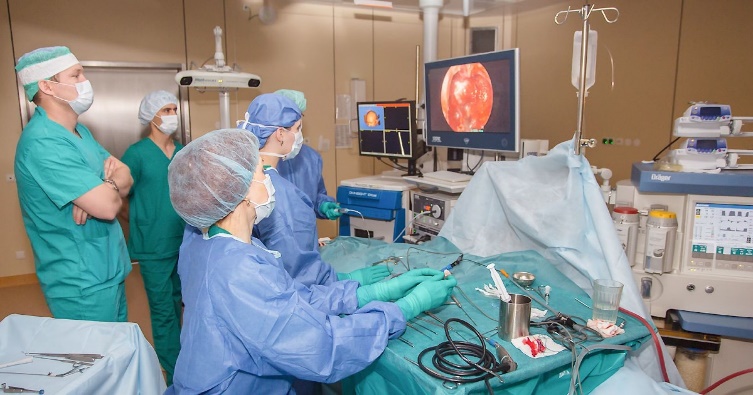 Согласно п. 11 Порядка организации оказания ВМП, утверждённого Приказом Минздрава России от 29.12.2014 №930н (далее — Порядок), медицинские показания к оказанию высокотехнологичной медицинской помощи определяет лечащий врач медицинской организации, в которой пациент проходит диагностику и лечение в рамках оказания первичной специализированной медико-санитарной помощи и (или) специализированной медицинской помощи, с учётом права на выбор медицинской организации.Наличие медицинских показаний к оказанию высокотехнологичной медицинской помощи подтверждается решением врачебной комиссии указанной медицинской организации, которое оформляется протоколом и вносится в медицинскую документацию пациента.Медицинскими показаниями для направления на оказание высокотехнологичной медицинской помощи является наличие у пациента заболевания и (или) состояния, требующие применения высокотехнологичной медицинской помощи в соответствии с перечнем видами высокотехнологичной медицинской помощи.При наличии медицинских показаний к оказанию ВМП, подтверждённых в соответствии с пунктом 11 Порядка, лечащий врач медицинской организации, в которой пациент проходит диагностику и лечение в рамках оказания первичной специализированной медико-санитарной помощи и (или) специализированной медицинской помощи (далее — направляющая медицинская организация), оформляет направление на госпитализацию для оказания высокотехнологичной медицинской помощи на бланке направляющей медицинской организации, которое должно быть написано разборчиво от руки или в печатном виде, заверено личной подписью лечащего врача, личной подписью руководителя медицинской организации (уполномоченного лица), печатью направляющей медицинской организации и должно содержать следующие сведения:фамилия, имя, отчество (при наличии) пациента, дата его рождения, адрес регистрации по месту жительства (пребывания);номер полиса обязательного медицинского страхования и название страховой медицинской организации (при наличии);страховое свидетельство обязательного пенсионного страхования (при наличии);код диагноза основного заболевания по МКБ-10 (Международная статистическая классификация болезней и проблем, связанных со здоровьем);профиль, наименование вида высокотехнологичной медицинской помощи в соответствии с перечнем видов высокотехнологичной медицинской помощи, показанной пациенту;наименование медицинской организации, в которую направляется пациент для оказания высокотехнологичной медицинской помощи;фамилия, имя, отчество (при наличии) и должность лечащего врача, контактный телефон (при наличии), электронный адрес (при наличии). К направлению на госпитализацию для оказания ВМП должны быть приложены следующие документы пациента:выписка из медицинской документации, заверенная личной подписью лечащего врача, личной подписью руководителя (уполномоченного лица) направляющей медицинской организации, содержащая диагноз заболевания (состояния), код диагноза по МКБ-10, сведения о состоянии здоровья пациента, результаты лабораторных, инструментальных и других видов исследований, подтверждающих установленный диагноз и необходимость оказания высокотехнологичной медицинской помощи;копии:документа, удостоверяющего личность пациента;свидетельства о рождении пациента (для детей в возрасте до 14 лет);полис обязательного медицинского страхования пациента (при наличии);страховое свидетельство обязательного пенсионного страхования (при наличии);согласие на обработку персональных данныхданные пациента и (или) его законного представителя.Руководитель направляющей медицинской организации или иной уполномоченный руководителем работник медицинской организации в течение трёх рабочих дней передаёт направление на госпитализацию, в том числе посредством специализированной информационной системы, почтовой и (или) электронной связи:в принимающую медицинскую организацию, если ВМП включена в базовую программу ОМС;в орган исполнительной власти субъекта Российской Федерации в сфере здравоохранения (далее — ОУЗ), если ВМП не включена в базовую программу ОМС.Пациент (его законный представитель) вправе самостоятельно представить оформленный комплект документов в орган исполнительной власти в сфере здравоохранения.При направлении пациента в принимающую медицинскую организацию оформление на пациента талона на оказание ВМП с применением специализированной информационной системы обеспечивает принимающая медицинская организация.При направлении пациента на оказание ВМП, не включённой в базовую программу обязательного медицинского страхования, оформление талона на оказание ВМП с применением специализированной информационной системы обеспечивает ОУЗ.Срок подготовки решения Комиссии ОУЗ о подтверждении наличия (об отсутствии) медицинских показаний для направления пациента в принимающую медицинскую организацию для оказания ВМП не должен превышать десяти рабочих дней со дня поступления в ОУЗ комплекта документов.Решение Комиссии ОУЗ оформляется протоколом. В протоколе комиссии ОУЗ должно содержаться заключение о наличии (отсутствии) показаний для направления на ВМП или о необходимости дополнительного обследования.Основанием для госпитализации пациента в принимающую медицинскую организацию, оказывающую ВМП, является решение врачебной комиссии медицинской организации, в которую направлен пациент, по отбору пациентов на оказание высокотехнологичной медицинской помощи.Срок вынесения комиссией решения о наличии (отсутствии) медицинских показаний или наличии медицинских противопоказаний для госпитализации пациента не должен превышать семи рабочих дней со дня оформления талона на оказание ВМП.Уникальное – доступно // Ведомости Законодательного Собрания Новосибирской области. – 2019, № 18 (1691) (30 апр.). – С. 19Уязвимое детствоКак в Новосибирской области соблюдаются права ребёнка? Представляем выдержки из ежегодного доклада Уполномоченного по правам ребенка в Новосибирской области.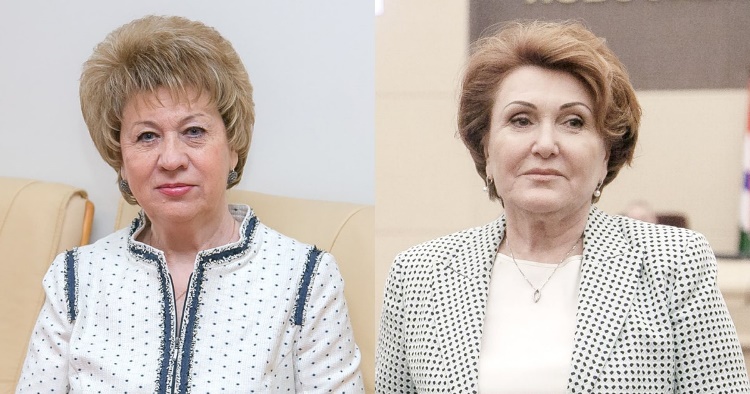 Должность детского омбудсмена — Уполномоченного при президенте Российской Федерации по правам ребёнка — была введена Указом президента РФ от 1 сентября 2009 года. Закон Новосибирской области «Об Уполномоченном по правам ребёнка в Новосибирской области» был принят в декабре 2013 года. С 2014 года детским омбудсменом в нашем регионе работала Любовь Зябрева. В 2019 году Уполномоченным по правам ребёнка стала Надежда Болтенко — на эту должность она была назначена 28 марта.ОХРАНА ЗДОРОВЬЯПоказатели снижаютсяЭта часть доклада начинается с оптимистической ноты: в Новосибирской области продолжает снижаться показатель детской смертности. Как считает Уполномоченный, на эту позитивную тенденцию оказывают влияние мероприятия, проводимые в регионе в рамках программы «Развитие здравоохранения Новосибирской области на 2013—2020 годы» — они и привели к снижению показателя детской смертности, который в 2018 году составил 329 случаев в возрасте от 0 до 17 лет. Для сравнения — в 2017 году зарегистрировано 370 случаев, в 2016-м — 428, в 2015-м — 401.Снижается в регионе и показатель младенческой смертности — благодаря своевременной и высокотехнологичной медицинской помощи новорождённым. Это позволило уменьшить показатель младенческой смертности за последние три года на 19,3% (с 6,2% в 2016 году до 5% в 2018 году). Показатель перинатальной смертности за аналогичный период снизился с 6,4% в 2016 году до 6,1% в 2018 году. В своём докладе Уполномоченный подчёркивает, что главной целью регионального проекта «Развитие детского здравоохранения» является снижение детской смертности в Новосибирской области с помощью совершенствования перинатальной диагностики врождённых и наследственных заболеваний, повышения доступности и качества оказания первичной медико-санитарной и специализированной медицинской помощи детям.Все пациенты — в регистреВ Новосибирской области живут дети с редкими, или (по-научному) орфанными, заболеваниями, для которых каждый прожитый день — это маленькая победа. Все дети находятся под неусыпным контролем медиков и состоят в федеральном регистре: сегодня в региональном сегменте этого регистра находится 169 детей с редкими заболеваниями. Пациенты наблюдаются с диагнозами: фенилкетонурия — 86 человек, юношеский артрит с системным началом — 13 человек, галактоземия — 7 человек, мукополисахаридоз II типа (синдром Хантера) — 8 человек, незавершённый остеогенез — 4 человека, мукополисахаридоз I типа — 2 человека, мукополисахаридоз VI типа — 1 человек, атипичный гемолитико-уремический синдром (АГУС) — 2 человека, глютаровая ацидурия — 3 человека и другие редко встречающиеся патологии.Развивается в регионе и детское паллиативное направление: в течение 2018 года 106 детей получили такую помощь на базе двух стационаров, и это на 14 человек больше, чем в 2017 году. Выездной бригадой совершено 2 483 выезда к детям, нуждающимся в паллиативной медицинской помощи на дому.Продолжается реализация проекта «ИВЛ в домашних условиях» — с мая 2017 года в него включены 6 детей, которые обеспечены оборудованием и расходными материалами.Систематически пациенты курируются специалистами выездной патронажной службы ГБУЗ НСО «НКРБ №1». Организовано обучение родителей навыкам доврачебной помощи при проведении ИВЛ в домашних условиях, с выдачей удостоверения о прохождении обучения. Из резервного фонда правительства РФ региональным минздравом приобретены дополнительно 12 комплектов оборудования для проведения ИВЛ в домашних условиях, медицинское оборудование для детских паллиативных коек и выездной патронажной паллиативной службы. В декабре 2018-го — январе 2019 года в рамках субвенции из федерального бюджета обеспечены медицинскими изделиями 55 детей, в том числе аппаратами ИВЛ — 6 детей в январе 2019 годаДети и ВИЧНовосибирская область «горит»: эпидемиологическая ситуация по ВИЧ-инфекции в нашем регионе продолжает характеризоваться высоким уровнем заболеваемости — 135 случаев на 100 тыс. населения. А так как в регионе преобладает половой путь передачи ВИЧ-инфекции, то количество детей, рождённых ВИЧ-инфицированными матерями, за период с 2008 по 2018 год в области увеличилось в 4 раза и составило 4 653 с начала эпиднадзора (с 1990 года). В 2018 году от «положительных» матерей родился 561 ребёнок.Разумеется, медики делают всё возможное, чтобы предотвратить вертикальную передачу ВИЧ от матери к ребёнку: в роддомах НСО каждая женщина+ получает во время беременности и в родах химиопрофилактику, что позволяет в 3—5 раз снизить вероятность инфицирования. Благодаря этим действиям удалось снизить удельный вес детей с перинатальной ВИЧ-инфекцией с 8,5% в 2013-м до 3,2% в 2018 году. Несмотря на это, новые случаи перинатальной ВИЧ-инфекции продолжают выявляться. К сожалению, не все ВИЧ-инфицированные беременные встают на учёт в женскую консультацию, а многие даже не знают о своём статусе. В некоторых случаях инфицирование матери произошло после родов — во время грудного вскармливания ребёнка. Как известно, ВИЧ передаётся от матери к ребёнку вместе с грудным молоком. Детей с окончательным диагнозом ВИЧ-инфекция на 01.01.2019 зарегистрировано 359 человек.А где законность?Уполномоченный «бьёт в колокола»: сфера охраны здоровья детей требует принятия неотложных мер по укреплению законности! Проверки выявили многочисленные нарушения прав несовершеннолетних на бесплатную медицинскую помощь в гарантированном объёме. По-прежнему не хватает врачей-педиатров и узких специалистов, плохо оснащены детские медицинские кабинеты, нарушается порядок проведения медицинских осмотров, диспансеризации детей, мероприятий по иммунопрофилактике инфекционных заболеваний. Не обеспечивается надлежащий учёт поступления и расходования лекарственных препаратов, в том числе вакцин, используемых для профилактики прививок в школах. Недостоверно отражаются данные о привитых детях препаратами «ОПВ», от кори и паротита, краснухи, гриппа, полиомиелита, клещевого энцефалита, туберкулёза, дифтерии, гриппа.В школах повсеместно выявлены нарушения требований закона по обеспечению условий для охраны и укрепления здоровья учеников во время учебного года. Школьные медицинские кабинеты плохо оснащены; в медицинских картах детей отсутствуют сведения о прививках; допускается использование лекарств с истёкшим сроком годности; эксплуатируется медицинское оборудование, не прошедшее метрологический контроль; медицинских работников иногда просто не бывает на рабочем месте. Не всеми школами обеспечено неукоснительное исполнение требований законодательства о профилактике туберкулёза. Установлены случаи, когда в школах допускались к обучению дети, не подтвердившие в установленном порядке отсутствие заболевания туберкулёзом.СОЦИАЛЬНАЯ ЗАЩИТАГрустная статистикаПо данным Новосибирскстата, в 2017 году около 17,2% населения Новосибирской области имели среднедушевые доходы ниже величины прожиточного минимума. По сравнению с 2016 годом уровень бедности увеличился на 0,2 процентного пункта, бедное население области — на 9,4 тыс. человек. Аналогичных данных за 2018 год Новосибирскстатом пока не представлено. Однако постоянная работа Уполномоченного по правам ребёнка с населением позволяет утверждать, что ситуация в регионе в лучшую сторону практически не меняется. Рассматривая обращения граждан, посещая их семьи и вникая в их жизненные обстоятельства, можно констатировать рост бедности населения региона.По-прежнему наиболее острой социальной проблемой является высокая степень расслоения населения по уровню доходов. По данным за 2017 год, на долю 10% наиболее обеспеченного населения приходилось 27% денежных доходов, а на долю 10% наименее обеспеченного населения — 2%. Объём денежных доходов, которыми располагали 10% наиболее обеспеченных, в 11 раз выше, чем у 10% менее обеспеченных. Среднедушевой доход в группе с наименьшими доходами составил 6 156 рублей, а в группе с наибольшими доходами — 68 256 рублей. Не нужно быть экономистом, чтобы понять: всё это негативно сказывается на качестве жизни детей. Более 17 тысяч семей с детьми стоят на учёте в комплексных центрах социального обслуживания населения Новосибирской области. Из них число семей с детьми, испытывающими трудности в социальной адаптации, на 01.01.2019 составило 4 446, в них 10 464 ребёнка (в 2017 году — 3 625 семей/8 884 ребёнка, в 2016 году — 3 275 семей/7 230 детей). К категории, находящихся в социальном опасном положении, отнесены 765 семей, в которых проживают 1 976 детей (в 2017 году — 838/2 043 соответственно, в 2016 году — 1 295/2 854).Школа для родителейЛюбовь Зябрева констатирует: сохранена положительная динамика в развитии семейных форм устройства детей, оставшихся без попечения родителей. В 2018 году по отношению к 2017 году зафиксировано уменьшение:общего количества детей-сирот и детей, оставшихся без попечения родителей, на 1,2% (2017 год — 9 961 ребёнок, 2018 год — 9 839 детей);количества детей-сирот и детей, оставшихся без попечения родителей, находящихся под надзором в организациях для детей-сирот, на 7% (2017 год — 598, 2018 год — 556 детей). На 31.12.2018 в региональном банке данных о детях, оставшихся без попечения родителей, на учёте стояло 782 ребёнка, из которых 89 детей уже переданы под предварительную опеку, а 693 по-прежнему нуждаются в устройстве. На 5,6% увеличилось количество вновь выявленных детей, оставшихся без попечения родителей, в том числе на 4,5% выросло выявление по причине смерти единственного родителя. Вновь выявлено за 2018 год 1 024 ребёнка, оставшихся без попечения родителей, из них 333 (32,5%) — по причине смерти родителей (в 2017 году — 966 детей, из них по причине смерти родителей — 28%). Уполномоченный считает, что важными предпосылками для передачи детей на воспитание в приёмные семьи выступают подготовка кандидатов в приёмные родители и оказание им своевременной профессиональной помощи и поддержки. Правовая и психолого-педагогическая подготовка позволяет потенциальным родителям лучше понять свои возможности, ресурсы, ожидания, разобраться в возрастных и психологических особенностях детей, и в конечном итоге осознанно подойти к решению о приёме ребёнка в семью. К счастью, в НСО есть 7 организаций, которые наделены полномочиями по подготовке будущих приёмных родителей, — в 2018 году такое обучение прошли 849 граждан (в 2017 году — 667 граждан).Выход в жизньОсобое внимание в нашем регионе уделено развитию системы подготовки к самостоятельной жизни воспитанников детских домов и интернатов — в рамках сотрудничества с Фондом поддержки детей, находящихся в трудной жизненной ситуации. Совместно с фондом в 2018 году был создан региональный ресурсный центр по подготовке к самостоятельной жизни выпускников детских домов на базе «Центра развития семейных форм устройства детей-сирот и детей, оставшихся без попечения родителей». В настоящее время на базе всех организаций для детей-сирот и детей, оставшихся без попечения родителей, созданы службы сопровождения выпускников. Все «адаптационные» услуги они получают на основании договора о постинтернатном сопровождении по индивидуальному плану на безвозмездной основе. В 2018 году заключено 223 договора (всего действующих договоров — 562). Однако Уполномоченный считает, что расслабляться не стоит: в 2018 году имели место случаи нарушения законодательства в сфере реализации прав детей-сирот и детей, оставшихся без попечения родителей. Не снижается напряжённость в сфере обеспечения жилищных прав несовершеннолетних. Усугубляет ситуацию ненадлежащее исполнение государственными и муниципальными служащими должностных обязанностей по контролю за: 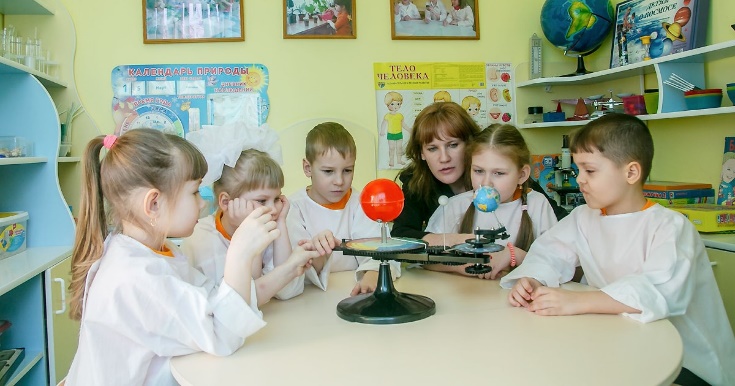 своевременным выявлением детей-сирот, обладающих правами на включение в список нуждающихся в улучшении жилищных условий;совершением сделок с жильём, если при этом затрагиваются права или охраняемые законом интересы детей-сирот;организацией закупок жилья для этой категории граждан и контролю за исполнением государственных (муниципальных) контрактов на строительство жилья;своевременным перечислением муниципальным образованиям субвенций;целевым и эффективным использованием бюджетных средств.ОБРАЗОВАНИЕ И СПОРТНе хватает местВ Новосибирской области продолжена работа по строительству новых школ и укреплению материально-технической базы существующих образовательных организаций. В 2018 году завершено строительство и введены в эксплуатацию 3 школы и 2 пристройки: школа на 825 мест в городе Оби Новосибирской области, специальная (коррекционная) общеобразовательная школа-интернат №37 на 220 мест по Владимировскому спуску Новосибирска, школа на 1 250 мест по ул. Первомайская в Первомайском районе Новосибирска, пристройка столовой к зданию МАОУ СОШ №3 города Черепаново на 209 мест, пристройка к существующему зданию школы по ул. Гоголя, 195, на 472 места в Новосибирске.Введён в эксплуатацию новый детский сад в с. Северное Северного района на 330 мест. В зданиях школ были проведены мероприятия по ремонту кровель и замене оконных блоков. В 246 зданиях было заменено 6 082 оконных блока, проведён ремонт 170 кровель, 28 фасадов, 35 пищеблоков; в 719 организациях проведены общестроительные работы.В рамках государственной программы Российской Федерации «Развитие образования» на 2013—2020 годы в Новосибирской области продолжена реализация проекта по созданию в общеобразовательных организациях, расположенных в сельской местности, условий для занятий физической культурой и спортом. Так, отремонтировано 9 спортивных залов, создано 10 спортивных клубов, оснащено спортивным инвентарём и оборудованием одно открытое плоскостное сооружение.Но, как говорится, не обошлось и без «ложки дёгтя». Уполномоченный считает, что в области не удалось удержать достигнутый показатель 2016 года — 100% доступность дошкольного образования для детей в возрасте от 3 до 7 лет. Численность детей, нуждающихся в получении дошкольного образования, составляет 3 934 человека. Нехватка мест в детских садах сохраняется в Новосибирске (3 611 детей, 92%), Новосибирском районе (161 ребенок, 4%), городе Оби (95 детей, 2%) и Бердске (62 ребёнка, 1,6%). Доступность дошкольного образования для детей от 2 месяцев до 3 лет составляет 52,8%, от 3 до 7 лет — 96,8%. Темп роста численности детей дошколь­ного и школьного возраста превышает темпы ввода новых мест в детских садах и школах.В целях обеспечения 100% доступности дошкольного образования продолжается работа по эффективному использованию имеющихся помещений детских садов. За год в регионе создано 1 257 дополнительных мест для детей дошкольного возраста. Были предприняты дополнительные меры, направленные на развитие вариативных и альтернативных форм дошкольного образования:159 групп кратковременного пребывания, которые посещают 1 718 детей;19 семейных детских садов, в которых воспитываются 60 детей (Новосибирск, Бердск, Баганский, Черепановский районы);20 консультационных центров, осуществляющих сопровождение раннего развития детей, не посещающих дошкольные образовательные организации, способствующих повышению психолого-педагогической компетентности родителей. За год услуги консультативной помощи получили более 1 000 человек.Строим и вводимХорошая новость: после начала реализации всероссийского проекта «Герои с нашего двора» в НСО число детей, занимающихся в спортивных секциях, выросло на 25%. И сегодня на постоянной основе физической культурой и спортом в регионе занимаются около 346 тысяч детей.В 2018 году создано, модернизировано и отремонтировано более 30 объектов физической культуры и спорта Новосибирской области. Важным событием стало открытие одного из самых крупных за Уралом специализированного центра подготовки по спортивной гимнастике Евгения Подгорного, которое состоялось 24 декабря 2018 года. Строительство объекта реализовано при поддержке Минспорта России в рамках Федеральной целевой программы «Развитие физической культуры и спорта в Российской Федерации на 2016—2020 годы».Завершено строительство спортивного комплекса с универсальным игровым залом в р. п. Сузун Сузунского района Новосибирской области. На строительство объекта предоставлена субсидия из федерального бюджета в размере 30 млн рублей. Технический ввод объекта в эксплуатацию состоялся в декабре 2018 года. Открытие объекта будет произведено в 1-м полугодии 2019 года после его оснащения необходимым оборудованием. 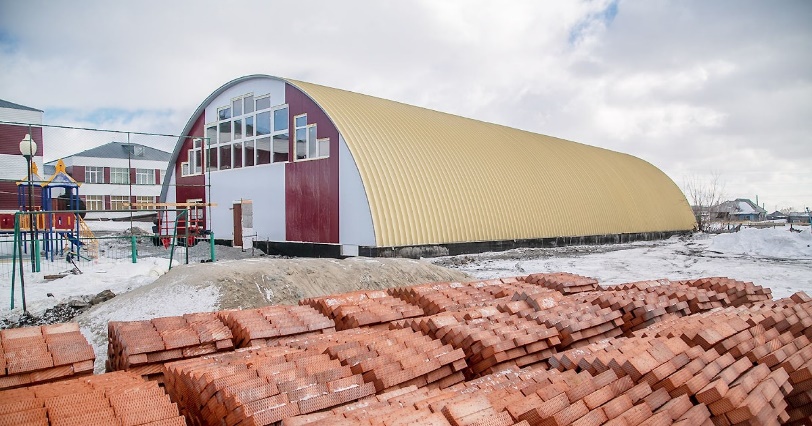 В Новосибирском районе завершено строительство двух спортивных площадок для игровых видов спорта (с. Сенчанка и с. Новошилово), площадок для занятий уличным фитнесом и общефизической подготовки в мкр-не «Семейная сказка» п. Ложок, комплексной спортивной площадки на ст. Евсино Искитимского района.Силами муниципальных образований Новосибирской области в 2018 году завершено строительство крытой хоккейной площадки в с. Северном, организована работа по строительству лыжных баз в р. п. Чаны и с. Убинское.В сентябре 2018 года в Краснообске состоялось открытие спортивно-многофункционального спортивно-оздоровительного комплекса «Армада-Клуб», построенного за счёт частных инвестиций. Объект площадью более 12 000 кв. м включает в себя несколько спортивных залов, плавательную зону, зону акробатики и скалодром.В рамках мероприятий региональной программы обустроены пять мини-площадок для подготовки и сдачи нормативов ВФСК «ГТО» в с. Лебедёвка Искитимского района, с. Кочки, р. п. Чистоозёрное, г. Каргате и г. Куйбышеве.Начато строительство спортивного комплекса с универсальным игровым залом в г. Тогучине, стадиона в р. п. Мошково Новосибирской области. По последнему объекту за счёт средств федерального бюджета обеспечено приобретение комплекта искусственного покрытия с комплектующими материалами. Также в 2018 году завершён 1-й этап реконструкции стадиона в г. Чулыме, возобновлено строительство физкультурно-оздоровительных комплексов с искусственным льдом в р. п. Краснообск и г. Куйбышеве.Начато строительство одного из знаковых спортивных сооружений регионального значения — Центра волейбола в городе Новосибирске. По итогам 2018 года достигнут уровень технической готовности объекта 34%. Ввод объекта в эксплуатацию будет произведён в 2020 году.В рамках сохранения и модернизации действующей инфраструктуры в 2018 году проведены ремонтные работы в плавательном бассейне «Нептун», на Новосибирском биатлонном комплексе, в спортивном лагере школы по хоккею с мячом «Сибсельмаш», детском санаторном оздоровительно-спортивном лагере «Олимпиец» в с. Боровом Новосибирского района, стадионе в с. Баган. За счёт средств федерального и областного бюджетов осуществлено оснащение новым спортивным оборудованием трёх спортивных школ олимпийского резерва, а также центра адаптивных видов спорта Новосибирской области.ПОДРОСТОК И ПРАВОСитуация обостряетсяУполномоченный в своём докладе поднимает больную тему: в 2018 году обострилась криминогенная ситуация среди несовершеннолетних. Количество совершённых подростками и с их участием преступлений (1 162) увеличилось на 2,4%, участников преступных деяний (1 085) на 2,9%. Удельный вес преступлений несовершеннолетних составил 5,3% от общего числа зарегистрированных преступлений (в 2017-м — 5%, в 2016-м — 6,9%). На 2,8% (37 случаев) возросло количество совершенных подростками особо тяжких преступлений, на 0,4% (255) — тяжких, на 3,2% (654) — средней тяжести. Подростками за год совершено 5 убийств, 15 умышленных причинений тяжкого вреда здоровью, 21 разбой. Более половины преступлений (527) совершены в группах, в т. ч. 245 в группе с участием взрослых лиц.  В групповых преступлениях приняли участие 595 подростков. Самые острые в подростковом плане Первомайский район Новосибирска, Барабинский, Венгеровский, Карасукский, Мошковский, Новосибирский, Маслянинский, Ордынский, Сузунский, Татарский и Черепановский. Главный мотив всех подростковых преступлений — завладение чужим имуществом. На профилактическом учёте органов внутренних дел на 01.01.2019 стоит 3 628 несовершеннолетних, в том числе 1 395 за совершение правонарушений до достижения возраста административной ответственности, 690 до достижения возраста уголовной ответственности, 216 судимых. 99 подростков не заняты общественно-полезной деятельностью, 1 493 воспитываются в неполных семьях, 331 — в замещающих семьях или интернатных учреждениях для несовершеннолетних. 1 746 родителей из 4 037, состоящих на учёте, употребляют спиртные напитки, 34 — наркотические средства или психотропные вещества. Проверки, проведённые надзорными органами в органах и учреждениях системы профилактики, показали, что обострение криминогенной обстановки в среде несовершеннолетних обусловлено:низким уровнем качества жизни семей, имеющих детей;неэффективностью принимаемых органами власти и местного самоуправления мер по выходу семей из трудной жизненной ситуации;недостаточностью бюджетных средств на обеспечение социальных прав, развитие и содержание учреждений для несовершеннолетних, что способствует коммерциализации услуг в сфере образования, охраны здоровья, спорта;упущениями и недостатками в деятельности органов и учреждений системы профилактики, при осуществлении ведомственного контроля.В течение 2018 года в центр временного содержания несовершеннолетних правонарушителей помещено 332 подростка, из них 175 — за совершение административных правонарушений, 154 — за совершение общественно опасных деяний. Всего в 2018 году в суды направлено 179 исковых заявлений о помещение несовершеннолетних, совершивших общественно-опасные деяния, в ЦВСНП ГУ МВД России по Новосибирской области.В мире летающих китовСтрашная цифра: в сравнении с 2017 годом количество попыток суицида среди подростков увеличилось на 23,3%. Так, в 2018 году зарегистрировано 249 сообщений о суицидальном поведении несовершеннолетних, из них по результатам сверок с детским психоневрологическим диспансером: 78 суицидальных попыток, 18 — с летальным исходом (в 2017-м и 2016 годах 17 и 18 соответственно); 6 — суицидальное поведение; 165 фактов самоповреждающего поведения, без намерения покончить жизнь самоубийством. В 2017—2018 годах оконченные суициды совершили 25 юношей и 10 девушек. Способ совершения суицида — в основном повешение (17 несовершеннолетних) и падение с высоты (14 несовершеннолетних). Кроме того, 2 несовершеннолетних бросились под поезд и 2 — совершили самострел. Из 35 подростков 18 воспитывались в полных семьях, 16 — в неполных, 1 — находился под опекой. Среди регионов Сибирского Федерального округа Новосибирская область по числу летальных случаев находится на среднем уровне (на 100 тыс. детского населения приходится 3 случая). В 94% случаев дети воспитывались во внешне благополучных семьях, которые не попадали в поле зрения служб системы профилактики безнадзорности и правонарушений несовершеннолетних. При этом, по результатам анализа каждого конкретного случая, психиатры делают вывод о том, что в 90% случаях дети чувствовали дефицит внимания, испытывали трудности в школе и были депрессивно настроены. А в ходе выездов по фактам летальных случаев сотрудники мобильной группы зачастую констатируют: качество индивидуальной работы и психолого-педагогического сопровождения детей, находящихся в трудной жизненной ситуации, находится на низком уровне.Работа по профилактике суицидального поведения с учащимися, родителями и педагогическим коллективом не носит индивидуальный характер, а специалисты, ее организующие, не обладают специальными знаниями и компетенциями. Кроме того, установлено, что информацию о том, что у подростка «не всё ок» школы передают в надлежащие органы слишком поздно — когда ситуация находится на стадии позднего кризиса. Уполномоченный считает, что решение проблемы суицида подростков требует комплексного подхода.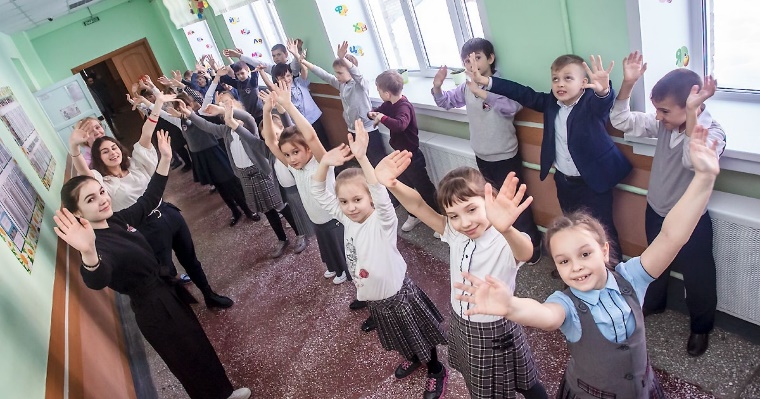 Негатив в «Подорожнике»Ежедневно на наших детей выливается тонны интернет-информации, и не вся она, как говорилось в популярной рекламе, одинаково полезна. Поэтому особое внимание со стороны власти и органов требуют вопросы защиты детей от негатива, побуждающего их к причинению вреда своему здоровью, совершению суицидов, применению насилия, половой распущенности и пренебрежительному отношению к человеческим ценностям. Мероприятия по проверке ограничения (запрещения) доступа детей к информации, причиняющей вред здоровью и развитию, проводятся Управлением совместно со специалистами филиала ФГУП «Главный радиочастотный центр» в Сибирском федеральном округе в отношении как операторов связи, так и в отношении владельцев точек доступа Wi-Fi. За 2018 год было проверено 2 659 точек доступа Wi-Fi: в 12 точках доступа было выявлено отсутствие идентификации и наличие доступа к информации, причиняющей вред здоровью и развитию детей. По результатам проверок составлено 4 протокола об административных правонарушениях, предусмотренных ч. 2 ст. 6.17 КоАП РФ в отношении ООО «Подорожник-Новосибирск»; ОАО Санаторий-профилакторий «Сибиряк»; ООО Киноконцертный развлекательный комплекс «Мир»; ООО Санаторий «Парус».ЗАЩИТИТЬ РЕБЁНКАБабушка сообщилаЭффективно взаимодействует Уполномоченный с органами прокуратуры, вставая на защиту чести и здоровья ребёнка, восстанавливая его нарушенные права. В Зудовской школе Болотнинского района 10-летний мальчик систематически страдал от физического и психического насилия, которые совершали в отношении него педагоги и ученики. Последней «каплей» стало нападение на ребёнка старшеклассника с ножом — об этом кошмаре Уполномоченному сообщила бабушка мальчика. С целью установления всех обстоятельств случившегося сотрудниками органов прокуратуры проведена проверка. По её результатам были выявлены нарушения в организации профилактической работы с учениками по предупреждению совершения ими правонарушений, защите их прав и интересов, недостаточные меры по антитеррористической защищённости образовательной организации. Также установлено ненадлежащее взаимодействие учреждения образования со службами системы профилактики и несоответствие отдельных педагогов квалификационным требованиям. Кроме того, было установлено, что районной комиссией по делам несовершеннолетних и отделом опеки администрации района не были приняты меры по защите прав несовершеннолетнего Г. В этой связи прокурором района внесено представление главе администрации района, которое рассмотрено и удовлетворено, 3 должностных лица привлечены к дисциплинарной ответственности.«Мастер» фотошопаК Уполномоченному обратились представители школы №61, которые сообщили, что неизвестным лицом на стенах школы развешиваются смонтированные фотоснимки, унижающие честь и достоинство представителей администрации, педагогов образовательного учреждения и обучающихся в нём детей. При этом заявители указывали, что их обращения по этому вопросу в органы охраны порядка положительных результатов не дали. Тогда Уполномоченный обратился к прокурору Советского района: примите меры! В ходе процессуальной проверки, проведённой по поручению прокурора района органами внутренних дел, факты совершения преступления нашли своё подтверждение, по ним возбуждено уголовное дело.Дело медсестрыУполномоченным подготовлено заключение о нарушении прав и законных интересов ребёнка 2017 года рождения, находящегося в ГБУЗ «Детская городская клиническая больница №4 имени В. С. Гераськова» Новосибирска. В ходе проверки, проведённой по материалам, размещённым в СМИ, факт жестокого обращения медицинской сестры с малолетним ребёнком, подтвердился. Проверкой было установлено бездействие администрации учреждения, способствовавшее нарушению прав девочки. Так, несмотря на то, что малышка осталась без попечения родителей, администрация больницы в течение 9 месяцев даже не зарегистрировала ребёнка — девочка не имела свидетельства о рождении. Информация о ней не была направлена в органы опеки и попечительства, поэтому девочка не была «внесена» в государственный банк данных о детях, оставшихся без родительского попечения. А значит, ей, в нарушение всех прав, не избиралась форма дальнейшего устройства. Заключение для устранения допущенных нарушений прав малолетней Ю. направлено главным врачам 3 лечебных учреждений, в которых несовершеннолетняя пребывала до момента настоящей проверки, а также в министерство здравоохранения, министерство труда и социального развития Новосибирской области, в департамент по социальной политике мэрии города Новосибирска. По результатам рассмотрения заключения главный врач ГБУЗ «Детская городская клиническая больница № 4 имени В. С. Гераськова» привлечён к дисциплинарной ответственности. А сейчас ещё и уволен — за другие провинности.Ложное обвинениеК детскому правозащитнику обратилась мама девочки-подростка из Мошковского района: дочь систематически третируют педагоги школы, унижая при всех её честь и достоинство. Обращение было рассмотрено и установлено, что заместитель директора школы, классный руководитель и учитель физкультуры необоснованно, используя повышенный тон, требовали подростка сознаться в том, чего он не совершал. Несовершеннолетнюю обвинили в курении «самокрутки» с неизвестным веществом серого цвета под лестницей в школе. В результате непедагогических мер воздействия пятнадцатилетняя девочка пережила стрессовое состояние, которое было усугублено тем, что она имеет серьёзное заболевание. Впоследствии выяснилось, что несовершеннолетняя не совершала подобных действий. Сотрудники управления образования Мошковского района, куда за защитой прав дочери первоначально обращалась женщина, в ситуации не разобрались и поддержали позицию администрации школы. С целью защиты прав несовершеннолетней Уполномоченным по правам ребёнка в адрес министерства образования Новосибирской области, главы администрации Мошковского района и директора МКОУ «Станционно-Ояшинская средняя общеобразовательная школа» направлено заключение. К должностным лицам органов образования и образовательной организации применены дисциплинарные взыскания, права ребенка восстановлены.СОТРУДНИЧЕСТВО ВО БЛАГО Неполезные квестыВ рамках действующего соглашения между Уполномоченным по правам ребенка и прокуратурой Новосибирской области в ведомство направлялась информация о фактах нарушения прав и законных интересов ребёнка, ставших известных детскому омбудсмену. Так, прокуратура Новосибирской области была проинформирована о том, что на территории России всё большую популярность среди детей и подростков приобретают мероприятия с погружением в игровую реальность, построенную по сценарию в тематических декорациях. Однако тематика некоторых квестов, например, «Психоз», «Ограбь банк», «Сатана» и др. вызывает вопросы относительно психологического влияния на несовершеннолетних. На сайтах-агрегаторах квестов указывается возрастное ограничение, которое организаторами игр на практике не всегда принимается во внимание. Участие несовершеннолетних в таких играх (квестах) вызывает особую озабоченность в связи с участившимися актами агрессии со стороны детей и подростков. В рамках выборочного мониторинга сайтов, проведённых сотрудниками аппарата детского правозащитника, было отмечено, что в Новосибирской области подобные квесты распространены достаточно широко.  Например, на одном из сайтов была размещена информация о квестах «Зловещие мертвецы» для детей в возрасте от 8 лет; «Ограбление банка» для детей от 3 лет, до 12 лет — в сопровождении взрослых. В результате органами прокуратуры совместно с другими контролирующими органами в ходе проведенной проверки деятельности 19 квест-комнат выявлены нарушения законодательства о защите детей от информации, причиняющей вред их здоровью и развитию, защите прав потребителей и требований пожарной безопасности. Было установлено, что квесты не выполняют воспитательных и развивающих функций, многие здания имеют негативную окраску, в процессе игр создаётся и поддерживается атмосфера ужаса, тревоги и страха, используются реквизиты, изображающие смерть, фотографии, демонстрирующие употребление алкогольных напитков. В связи с этим прокурорами внесено 18 представлений организаторам квестов, возбуждено 36 дел об административных правонарушениях, из них по ч. 1 ст. 6.17 КоАП РФ — 7 дел, по ч. 1 ст. 14.8 КоАП РФ — 13 дел, по ч. 1 ст. 20.4 КоАП РФ — 16 дел. Предъявлено 1 исковое заявление о запрете использования имущества квеста.Опасные местаПрошлым летом наш регион принял участие во Всероссийской акции «Отцовский патруль». Для того чтобы акция превратилась в масштабное событие, при Уполномоченном была сформирована рабочая группа из числа представителей Совета отцов региона, Общероссийского народного фронта («Молодёжка ОНФ»), надзорных и правоохранительных органов, министерства труда и социального развития Новосибирской области. В ходе рейдов участники акции не только выявляли опасные для нахождения детей места, но и самостоятельно или с привлечением ответственных служб устраняли нарушения. Всего на территории области за июль и август проведено 1 268 рейдов в места массового пребывания несовершеннолетних и семей с детьми (парки, скверы, детские площадки, спортивные площадки, дворовые территории), а также к заброшенным и недостроенным зданиям и сооружениям. После рейдов Уполномоченный направил 18 обращений: 9 — в мэрию города Новосибирска, 4 — главам администраций районов, 2 — руководителям учреждений, 1 — в ГУ МВД России по Новосибирской области, 1 — в ГУ МЧС России по Новосибирской области, 1 — в прокуратуру Новосибирской области. В результате были приведены в безопасное состояние территории и объекты, расположенные в парках культуры и отдыха «Сосновый бор» и «Берёзовая роща» (горки и лавочки отремонтированы, деревянный настил к аттракциону «Вихрь» обновлён, электрощитовые ящики закрыты на замки, на ограждающем металлическом тросе обозначения обновлены, в песочницы завезён песок, крапива скошена); на придомой территории в Ленинском районе города Новосибирска около детской площадки проведены работы по сбору и вывозу мусора, демонтированы и засыпаны аварийные погреба, морально устаревшие элементы игровой площадки; в Грибоедовском сквере в Октябрьском районе на бетонных блоках, ограждающих клумбу, демонтирован фрагмент металлической арматуры и восстановлено ограждение на входе на строительную площадку. Мероприятия, требующие серьёзных затрат для их выполнения, включены в планы на 2019 год. По приглашению сотрудников линейного отдела полиции на станции Новосибирск с целью ознакомления с условиями организации досуга и профориентации несовершеннолетних Уполномоченный по правам ребенка совместно с представителями «Отцовского патруля» посетили Детскую железную дорогу. Члены штаба акции отметили на протяжении всего маршрута движения поезда ухоженную и облагороженную территорию, чистоту в вагонах и на станциях, доброжелательность ребят, проходящих здесь летнюю практику. Вместе с тем детский правозащитник обратила особое внимание администрации Детской железной дороги на необходимость создания доступной среды для лиц с ограниченными возможностями здоровья, установки пандусов, в том числе для пассажиров с детскими колясками, на остановочных платформах.АНАЛИТИКАС 2014 по 2018 год к Уполномоченному по правам ребёнка и его общественным помощникам обратились 8,5 тыс. человек, в том числе во время проведения личных приёмов граждан даны правовые консультации; рассмотрены вопросы более 1,1 тыс. заявителей; даны устные консультации по телефону почти 1,5 тыс. человек; более 4,2 тыс. обращений граждан поступили в письменной форме или форме электронного документа. К общественным помощникам в районах области обратились около 1,7 тыс. человек. Сравнительный анализ показывает, что наибольшее количество письменных обращений поступило в 2015—2016 годах. В 2017—2018 годах количество письменных обращений значительно снизилось (с 1054/1072 до 778/771). Это свидетельствует о некоторой стабилизации состояния в сфере соблюдения прав и законных интересов детей и повышении правовой грамотности граждан в части привлечения института Уполномоченного по правам ребёнка к решению своих вопросов. В 2018 году поступило 771 письменное обращение; на личном приёме Уполномоченным по правам ребёнка приняты 227 человек; 304 гражданина получили устную консультацию; 982 обращения рассмотрены общественными помощниками Уполномоченного в районах области. К сожалению, количество поступивших в аппарат Уполномоченного письменных обращений является подтверждением того, что права несовершеннолетних граждан продолжают нарушаться. При наличии системы государственных органов и служб, занимающихся вопросами детей, в настоящее время требуется дополнительная помощь в обеспечении гарантий их прав и законных интересов. Подготовила Наталия ДМИТРИЕВА | Фото Валерия ПАНОВАУязвимое детство // Ведомости Законодательного Собрания Новосибирской области. – 2019, № 21 (1694) (23 мая). – С. 18-21Фейковые новости – административная ответственностьАдминистративная ответственность за распространение фейковых (заведомо недостоверных) новостей в средствах массовой информации и сети Интернет установлена Федеральным законом от 18.03.2019 № 27-ФЗ.Так, распространение в средствах массовой информации, а также в информационно-телекоммуникационных сетях заведомо недостоверной общественно значимой информации под видом достоверных сообщений, повлекшей смерть человека, причинение вреда здоровью человека или имуществу, массовое нарушение общественного порядка и (или) общественной безопасности, прекращение функционирования объектов жизнеобеспечения, транспортной или социальной инфраструктуры, кредитных организаций, объектов энергетики, промышленности или связи, повлечет наложение административного штрафа. Для граждан штраф составит от 300 000 до 400 000 рублей с конфискацией предмета административного правонарушения или без таковой; должностных лиц — от 600 000 до 900 000 рублей; юридических лиц — от 1 000 000 до 1 500 000 рублей с конфискацией предмета административного правонарушения или без таковой. В случае если распространение фейковых новостей создало угрозу причинения вреда жизни и (или) здоровью граждан, имуществу, угрозу массового нарушения общественного порядка и (или) общественной безопасности либо угрозу создания помех функционированию или прекращения функционирования объектов жизнеобеспечения, транспортной или социальной инфраструктуры, кредитных организаций, объектов энергетики, промышленности или связи, размер штрафа для граждан установлен в размере от 30 000 до 100 000 рублей с конфискацией предмета административного правонарушения или без таковой; для должностных лиц — от 60 000 до 200 000 рублей; для юридических лиц — от 200 000 до 500 000 рублей с конфискацией предмета административного правонарушения или без таковой. Если данные действия повлекли создание помех функционированию объектов жизнеобеспечения, транспортной или социальной инфраструктуры, кредитных организаций, объектов энергетики, промышленности или связи, то виновный будет наказываться штрафом (граждане — от 100 000 до 300 000 рублей с конфискацией предмета административного правонарушения или без таковой; должностное лицо — от 300 000 до 600 000 рублей; юридическое лицо — от 500 000 до 1 000 000 рублей с конфискацией предмета административного правонарушения или без таковой). Помощник прокурора Новосибирского района М. К. ТимоховаТимохова, М. К. Фейковые новости – административная ответственность / М. К. Тимохова // Новосибирский район – территория развития. – 2019, № 17-18 (254-255) (08 мая). – С. 10Цифры и судьбыКак соблюдаются в регионе права человека? Кто и как их защищает? Что делать, если вы считаете, что ваши права нарушены? Представляем выдержки из доклада Уполномоченного по правам человека в НСО за 2018 год.В докладе много статистических данных, однако, по словам Нины Шалабаевой, она никогда не забывает, что за каждой цифрой стоит чья-то судьба. И делает всё возможное, чтобы помочь распутать сложную ситуацию, решить проблему, не дать человеку сломаться.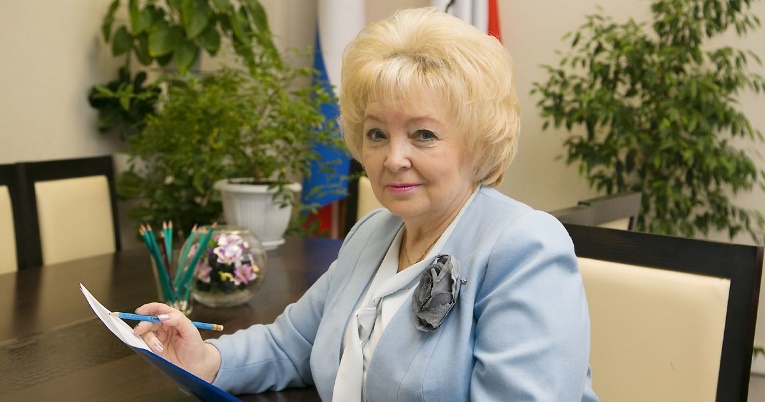 В 2018 году Уполномоченному поступило 2 194 обращений граждан — это максимальное число за все пять лет работы. 950 человек обратились письменно, 578 — пришли на личные приёмы, 597 обращений поступило по телефону, 68 — приняли общественные помощники Уполномоченного.Чаще всего жаловались на свои проблемы представители социально незащищённых категорий. Около 37% от общего числа обращений поступило от пенсионеров, более 15% — от наёмных работников, почти 13% — из мест лишения свободы, 10% — от инвалидов, 9% — от безработных.Если анализировать по территориальному принципу, то традиционно наибольшее число обращений поступило из Новосибирска — 1 433. Далее идут Новосибирский (101 обращение), Тогучинский (53), Убинский(37), Куйбышевский (27), Купинский (42) районы области.Наиболее часто люди жаловались на нарушение своих социальных прав (1 319 обращений), далее идут уголовно-процессуальные (206), гражданские процедурные (169), уголовно-исполнительные (141), экономические (113) права.СОЦИАЛЬНАЯ СФЕРАСоциальные учрежденияВ 2018 году Уполномоченный продолжила практику посещения социальных учреждений в Новосибирске и разных районах области. Она приняла участие в выездном заседании комитета по социальной политике, здравоохранению, охране труда и занятости населения областного парламента, которое состоялось на базе Успенского психоневрологического интерната в Мошковском районе; совместно с руководством Колыванского района осмотрела Колыванскую школу-интернат для детей-инвалидов и Комплексный центр социального обслуживания населения; посетила Комплексный центр социального обслуживания населения Купинского района, дом-интернат интенсивного ухода в Баганском районе, «Специальный дом для одиноких граждан пожилого возраста» в Карасукском районе. В Тогучинском районе она побывала в стационаре социального обслуживания престарелых и инвалидов, в Чулымском районе — в специальном доме-интернате, в Чановском районе — в отделении милосердия для пожилых граждан и инвалидов. Были поездки и в другие районы области. Уполномоченный отметила, что в большинстве социальных учреждений люди положительно отзывались об условиях проживания и работе обслуживающего персонала.В мае 2018 года Нина Шалабаева посетила Областной комплексный центр социальной адаптации граждан в Новосибирске на ул. Весенней. Там находились 72 постояльца, 80% из которых — освободившиеся из мест лишения свободы.Медицинская сестра центра пояснила, что все постояльцы, как уже проживающие, так и вновь прибывшие в социальную гостиницу, подлежат ежедневному осмотру. Их одежда в случае необходимости обрабатывается в дезинфекционной камере.Постояльцам оказывается первая медицинская помощь, в случае необходимости вызывается скорая помощь. Нина Шалабаева отметила важность и значимость услуг, которые оказывает центр.Практика посещения социальных учреждений будет продолжена Уполномоченным и в 2019 году.Доступная средаВ 2018 году увеличилось количество обращений граждан с ограниченными физическими возможностями. Чаще всего причиной становятся вопросы по организации доступной среды, обеспечению индивидуальными средствами реабилитации, установлению и переосвидетельствованию групп инвалидности, по мерам социальной поддержки.Нина Шалабаева отмечает, что по сравнению с предыдущими годами положение инвалидов стало улучшаться. Совершенствуются меры по оказанию услуг, предоставлению помощи, реабилитации инвалидов. Улучшается материальная база, создаются различные реабилитационные системы, инвалиды обеспечиваются жильём, устанавливается квота для приёма на работу, создаются специальные рабочие места для трудоустройства инвалидов.В Новосибирской области сегодня проживают 193 972 инвалида — это почти 7% от общей численности населения. Из них инвалидов I группы — 21 523, II группы — 76 760, III группы — 86 331, детей-инвалидов — 9 358.Требования доступности среды не ограничиваются необходимостью установки пандусов и перил для людей с проблемами опорно-двигательного аппарата, подчёркивает Уполномоченный. Это серьёзный комплекс мер, направленных на возможность реабилитации людей с ограниченными функциями, на обеспечение специальных потребностей инвалидов с различными ограничениями зрения, слуха, ментального состояния.В 2018 году инвалидам с нарушением слуха были оказаны услуги по сурдопереводу (600 часов). Инвалидам с нарушением зрения оказано 460 услуг по сопровождению к социально значимым объектам инфраструктуры.Достаточно много объектов в области всё ещё не попадает под определение «полностью доступен», то есть на территории Новосибирска ещё есть объекты, в которых не все функциональные зоны доступны для инвалидов и других маломобильных граждан.В соответствии с законом, на стоянках возле социально значимых объектов не менее 10% мест должно быть отведено для парковки людей с инвалидностью. На практике это исполняется не всегда. Пример К Уполномоченному обратилась мать ребёнка — инвалида-колясочника — с жалобой на решение инспектора ГИБДД, выписавшего ей штраф за нарушение правил парковки инвалидов. Женщина сообщила, что она припарковала автомобиль для встречи с представителями общественной организации по поводу лечения ребёнка. Место, предназначенное для парковки автомобиля со знаком «Инвалид», было занято другим автомобилем без такого знака, поэтому она припарковала свою машину в другом месте, и её эвакуировали, хотя незаконно занявший парковку для инвалидов автомобиль остался на месте. Матери инвалида выписали штраф в размере 1 000 рублей. Она не оспаривала вину, но поясняла, что нарушение было вынужденным. Уполномоченный направила письмо в адрес руководителя ГИБДД с просьбой оценить действия сотрудников при определении очерёдности эвакуации автомобилей, припаркованных в неположенных местах. По результатам рассмотрения обращения Уполномоченного постановление по делу об административном правонарушении было отменено. Личный состав ГИБДД проинформирован о первоочерёдности применения мер при задержании транспортных средств в местах остановки, предназначенных для парковки автомобилей со знаком «Инвалид».Социальные услугиГосударственной программой области предусмотрено оказание услуги «социальное такси» — по территории Новосибирска и в радиусе не более 50 км от его границ. «Социальное такси» доставляет инвалидов, в том числе с нарушениями опорно-двигательного аппарата, к социально значимым объектам инфраструктуры.Общее количество услуг «социального такси» в 2018 году — 3 448. Уполномоченный порекомендовала рассмотреть вопрос о расширении географии этой услуги.Нина Шалабаева отметила, что проблема интеграции детей-инвалидов в общество стоит по-прежнему очень остро. Это касается возможности обучения, проведения досуга вместе со здоровыми сверстниками, получения профессии, трудоустройства.Вместе с тем проводится большая работа по социализации детей-инвалидов. Отделения реабилитации в Комплексных центрах социального обслуживания населения, муниципальные центры реабилитации и социальной помощи создают условия для поддержки семей с детьми-инвалидами, для абилитации детей с особыми возможностями здоровья.В целях решения проблемы социальной интеграции слепоглухих инвалидов с помощью интерактивных методик на базе учебно-ремесленных и творческих мастерских досугового центра в Центральном округе Новосибирска в 2018 году открылось отделение «Служба социальной реабилитации и досуговой деятельности «Сотворение». Для неё приобретено специальное оборудование (мячи «SHOWDOWN», цифровое пианино, «Сурдофон» и др.).Трудоустройство инвалидовНа личный приём к Уполномоченному обращались инвалиды по вопросу оказания помощи в трудоустройстве. Из общего количества трудоустроенных в 2018 году инвалидов (3 407 человек) неквалифицированными рабочими устроены 1 697 человек, в сферу обслуживания и торговли, охраны граждан и собственности — 331 человек, операторами производственных установок и машин, сборщиками и водителями — 301 человек.3 575 организаций, которым установлена квота для приёма на работу инвалидов, выделили им в её счёт около 13 тысяч рабочих мест. На конец года в этих организациях работали около 8,3 тысячи людей с инвалидностью.В случае необходимости бюро медико-социальной экспертизы по Новосибирской области направляет запрос об уточнении соответствия предлагаемой инвалиду вакансии или профессии обучения рекомендациям о доступных и противопоказанных видах труда.В 2018 году на профессиональное обучение и получение дополнительного профессионального образования были направлены 135 человек с инвалидностью.Образование инвалидовНа заседании Экспертного совета при Уполномоченном, в ходе рабочих встреч, приёмов граждан Нина Шалабаева всегда уделяет внимание теме получения образования лицами с ограниченными возможностями здоровья и инвалидностью.Обучение инвалидов является важнейшим элементом комплексной реабилитации, которая обеспечивает полную самостоятельность и экономическую независимость граждан с ограниченными возможностями.С 2011 года в области реализуется региональный проект «Обучение и социализация детей с ограниченными возможностями здоровья в инклюзивном образовательном пространстве Новосибирской области». За время реализации проекта разработана единая база учёта детей с ограниченными возможностями здоровья и инвалидностью, создан сетевой методический ресурс, интерактивная карта инклюзивных школ области. Вместе с тем фактически лишь в 285 (29% от общего числа) общеобразовательных организациях созданы условия для инклюзивного образования обучающихся с ОВЗ и детей-инвалидов.Во исполнение требований Закона «Об образовании в Российской Федерации» дети-инвалиды на территории области обеспечены бесплатными учебниками и учебной литературой в полном объёме. Осуществлена адаптация официальных сайтов образовательных организаций для учащихся с нарушениями зрения. Организовано информирование о правилах предоставления образовательных услуг в сети «Интернет».Проблема получения инвалидами образования актуальна как для детей-инвалидов, так и для студентов вузов, подчёркивает Нина Шалабаева. Она считает необходимым обеспечить внедрение и постоянное ведение на государственном уровне русского жестового языка учителями, воспитателями и руководителями образовательных учреждений для обучения детей инвалидов.Абитуриенты с инвалидностью и ОВЗ часто нуждаются в профориентационной диагностике для выбора специальности, указывает омбудсмен. Выявлен высокий уровень потребности абитуриентов с ОВЗ и инвалидностью в специальностях среднего профессионального образования. Наиболее востребованы специальности гуманитарного и экономического профиля, а также направления подготовки в сфере информационных технологий.Сфера трудаНаибольшее количество нарушений в этой сфере касается оплаты труда (39,5% обращений). Мерами прокурорского реагирования в 2018 году удалось снизить с 46 млн рублей на 1 января 2018 года до 12 млн рублей на 1 января 2019 года размер долгов по зарплате в организациях, подлежащих статистическому наблюдению.Выплачено 625 млн рублей просроченной зарплаты (с учётом работодателей, не подлежащих статистическому наблюдению), более 10 млн компенсации за задержку её выплаты. Полностью погашены долги 116 организациями на общую сумму 377 млн рублей. Но проблема задолженности по заработной плате продолжает оставаться актуальной, подчёркивает Нина Шалабаева. Пример К Уполномоченному поступило коллективное обращение работников о нарушении их трудовых прав в ООО «РАТЭК». После обращения Уполномоченного в Госинспекцию труда была проведена проверка, по результатам которой выявлены нарушения трудового законодательства. Доводы заявителей нашли подтверждение. Было установлено, что в нарушение требований Трудового кодекса РФ по состоянию на октябрь 2018 года работодателем допущена просроченная задолженность по заработной плате и выплате сумм, причитающихся при увольнении, перед 1 859 работниками.Инспекция труда выдала работодателю предписание устранить выявленные нарушения. Он был привлечён к административной ответственности.Уполномоченный отмечает, что в 2018 году именно в ООО «РАТЭК» выявлена крупнейшая задолженность по заработной плате перед работниками — по состоянию на 1 января 2019 года она составляла 71,7 млн рублей. Информация о задолженности по заработной плате в ООО «РАТЭК» направлена для рассмотрения в Железнодорожный межрайонный следственный отдел. Возбуждено уголовное дело.По данным министерства труда и социального развития Новосибирской области, уровень официальной безработицы в регионе на 1 января 2019 года составил 0,8%. В течение года в государственные учреждения занятости населения обратились за содействием в поиске работы 92 180 человек, были трудоустроены 68 554 человека.Пенсионные праваПо данным отделения Пенсионного фонда РФ по Новосибирской области, на конец 2018 года численность пенсионеров в регионе составила 834 933 человека. Средний размер пенсий в Новосибирской области на 31 декабря 2018 года — 13,1 тысячи рублей.В 2018 году Уполномоченному поступило 116 обращений, касающихся пенсионного обеспечения, — почти вдвое больше, чем в 2017 году. Продолжилась практика проведения совместных приёмов омбудсмена с представителями отделения Пенсионного фонда РФ по Новосибирской области. Обращения, как правило, связаны с порядком расчёта и размером пенсии, отмечает Нина Шалабаева. Люди не согласны с размером начисленной пенсии. Уполномоченный напоминает, что законодательно закреплено положение: если общая сумма материального обеспечения неработающего пенсионера меньше величины прожиточного минимума в регионе, устанавливается социальная доплата до прожиточного минимума.Нина Шалабаева затрагивает в своём отчёте и тему повышения пенсионного возраста. Она напоминает, что, когда этот закон ещё готовился ко второму чтению в Госдуме, в Новосибирской области уже разрабатывался законопроект, направленный на сохранение уровня социальной защищённости отдельных категорий граждан, имеющих право на пенсионные льготы. В итоге весь объём социальных льгот ветеранам, установленных в Новосибирской области, сохраняется за женщинами и мужчинами, достигшими соответственно 55-летнего и 60-летнего возраста. Человек продолжает работать, не получает пенсию, но пользуется мерами социальной поддержки в зависимости от льготного статуса. Все льготы сохранены.Охрана семьиК Уполномоченному очень часто обращаются с проблемами в семейных отношениях. Нина Шалабаева отмечает, что наиболее часто это конфликты в семье, несоблюдение установленного судом порядка общения с ребёнком при разводе родителей, неуплата алиментов, насилие в семье, вопросы ограничения родительских прав, несогласие с действиями правоохранительных органов, органов опеки и попечительства. Важная особенность этой сферы в том, что проблемы в ней не всегда можно урегулировать буквой закона. Уполномоченный и сотрудники аппарата не раз сталкивались с обращениями женщин, попавших в сложную психологическую ситуацию, зачастую подвергавшихся насилию, которые напуганы и не знают, что им делать и куда обратиться. Вопросы профилактики семейно-бытовых конфликтов и домашнего насилия становятся все более актуальными.Анализ обращений показал, что насилие совершается в любых семьях, независимо от места жительства, социальной и национальной принадлежности. Преобладающее большинство потерпевших от насилия, происходящего в семье, — это женщины и дети.Необходимо усилить работу, направленную на информирование наиболее социально уязвимых категорий граждан (женщины, дети, старики) о порядке защиты своих прав, считает Нина Шалабаева. Например: как правильно подготовить заявление мировому судье, как найти своего участкового уполномоченного, при каких условиях можно пройти освидетельствование в учреждениях судебно-медицинской экспертизы. Имеется острая потребность в «убежищах» для подвергающихся насилию женщин и детей, так как зачастую жертва и насильник продолжают жить вместе под одной крышей, даже если возбуждено уголовное преследование. Насилие по отношению к женщине со стороны мужа или партнёра оказывает крайне негативное воздействие на детей, являющихся свидетелями семейной беды. Уполномоченный отмечает: очень важно оказывать поддержку кризисным центрам для граждан, подвергшихся домашнему насилию, работе с ними психологов.К омбудсмену неоднократно обращались с судебными решениями о взыскании алиментов, которые зачастую не исполнялись годами. Одной из проблем исполнения решений суда о взыскании алиментов является то, что у должника либо действительно отсутствуют доходы, либо он уже умело их спрятал. Теневая экономика и низкий процент привлечения неплательщиков к уголовной ответственности, пробелы в исполнительном законодательстве сказываются на материальном обеспечении детей. К сожалению, сегодня не существует реального правового механизма выявления истинных доходов должника, сетует Нина Шалабаева: любой гражданин может иметь неограниченное количество источников дохода, полностью выявить которые практически невозможно, нет совершенства в законодательстве для установления теневых доходов алиментщиков. Она отмечает, что, пока в стране не будет адекватной уголовной ответственности за неуплату алиментов, проблема взыскания сохранится.Наиболее уязвимыВ адрес Уполномоченного систематически поступают обращения от такой социально уязвимой категории, как люди, страдающие психическими расстройствами, и те, кто защищает их интересы. Нередко это касается несогласия с госпитализацией в психиатрическое лечебное учреждение. 2018 год не стал исключением. Заявители писали об отсутствии оснований для их принудительной госпитализации. Однако, отмечает Уполномоченный, эти доводы ни разу не нашли подтверждения — во всех случаях суд мотивированно и обоснованно вынес решение о принудительной госпитализации, основываясь на представленных доказательствах.В 2018 году Уполномоченный не раз посещала психоневрологические учреждения области. В специальном докладе она проинформировала о проблемах состояния материально-технической базы таких организаций, а также кадрового обеспечения. Они по-прежнему остаются актуальными. Так, по информации министерства здравоохранения области, техническое состояние зданий и сооружений психиатрических медицинских организаций имеет большой износ в связи с длительной эксплуатацией и нуждается в реконструкции и капитальном ремонте.Существует и проблема реализации прав недееспособных людей. Одной из основных задач органов опеки и попечительства является защита прав и законных интересов тех, кто находится под опекой или попечительством. По информации мэрии Новосибирска, на 1 января 2019 года на учёте в органах опеки и попечительства города состоит 2 525 совершеннолетних недееспособных граждан.Ежегодно проводятся проверки условий жизни совершеннолетних недееспособных граждан в организациях, в которые они помещаются. Решение суда о признании недееспособным влечёт за собой автоматическую утрату многих прав: права распоряжаться личным имуществом, местом жительства, участвовать в выборах, вступать в брак, воспитывать детей, выбирать род занятий, подавать заявления в органы власти, самостоятельно оформлять завещание, сделки и др. От имени гражданина, признанного недееспособным, сделки совершает его опекун.На практике встречаются факты, когда опекуны действуют не в интересах своих подопечных. ПримерВ декабре 2018 года к Уполномоченному обратился инвалид II группы, признанный недееспособным. Он заявил, что не согласен с действиями опекуна, который, по его словам, присваивает его денежные средства. Заявитель просил заменить ему опекуна. Он рассказал, что опекун более двух лет по своему усмотрению распоряжается его деньгами, помощь инвалиду не оказывает, и он остался фактически без средств к существованию. Кроме того, опекун выдвинул требование о снятии инвалида с регистрационного учёта по месту проживания и выселении его из занимаемого жилого помещения.Уполномоченный направила обращение в администрацию Кировского района Новосибирска. Вопрос обещали решить положительно. Информация о противоправных действиях опекуна направлена в ГУ МВД России по НСО для принятия мер, по обращению проводится проверка. ПримерОт двух жительниц Новосибирска поступили жалобы на отказ администрации Центрального округа в получении пенсии и иных социальных выплат за совершеннолетних недееспособных. Нина Шалабаева обратилась в прокуратуру Новосибирска с просьбой проверить, насколько обоснованы эти отказы. Прокуратура признала, что это не соответствует законам «О страховых пенсиях» и «Об опеке и попечительстве», и опротестовала приказы администрации Центрального округа. Административные иски прокуратуры судом были рассмотрены и удовлетворены.Право на здоровьеВ корреспонденции омбудсмена обращения в сфере здравоохранения всегда занимали и занимают одну из лидирующих позиций. В 2018 году поступило 161 обращение. Они касаются лекарственного обеспечения, некачественного оказания медицинской помощи, медицинского освидетельствования, установления групп инвалидности, необходимости госпитализации, проведения операций. Неоднократно поступали обращения о необходимости оказания высокотехнологичной медицинской помощи. Пример Поступило обращение жительницы Усть-Таркского района, которая просила оказать помощь в переводе её супруга из Усть-Таркской центральной районной больницы в Новосибирскую областную клиническую больницу.Уполномоченный направила письмо в адрес министра здравоохранения Новосибирской области. По результатам его рассмотрения пациенту была оказана необходимая медицинская помощь, житель Усть-Таркского района госпитализирован в отделение торакальной хирургии Новосибирской областной клинической больницы.Есть и другие подобные примеры. Нина Шалабаева выражает благодарность министерству здравоохранения Новосибирской области за отклик на подобные обращения.В сентябре 2018 года Уполномоченный приняла участие в проведении общественных слушаний «Актуальные задачи и проблемы оказания высокотехнологичной медицинской помощи», где выступила с докладом на тему «Проблемы и задачи оказания высокотехнологичной медицинской помощи».Омбудсмен отметила, что система оказания высокотехнологичной медицинской помощи требует серьёзного совершенствования. Основной проблемой является её низкая доступность для населения и недостатки в организации и финансировании. Для решения необходимо совершенствовать методы оценки, планирования, организации и финансирования такой помощи. Требуется повышение медико-социальной и экономической эффективности деятельности федеральных медицинских учреждений, участвующих в программах оказания помощи. Для улучшения её организации необходимо изучение мнения пациентов.По состоянию на 31 декабря 2018 года укомплектованность медицинскими кадрами государственных медицинских организаций в сельской местности составляет:врачи — 56,1% , в том числе узкие специалисты — 55,5%;средний медицинский персонал — 75,9%;младший медицинский персонал — 62,96%.Эти цифры свидетельствуют о необходимости принятия мер по снижению дефицита квалифицированных медицинских кадров, указывает Нина Шалабаева. Она отмечает наиболее важные, на её взгляд, меры поддержки, направленные на привлечение специалистов в медицинскую отрасль. Это единовременная денежная выплата в размере 300 000 рублей врачам — молодым специалистам, заключившим трудовой договор с медицинской организацией. Для привлечения фельдшеров и акушеров на работу в ФАПы — единовременная денежная выплата в размере 500 000 рублей. Единовременные компенсационные выплаты составляют 1 млн рублей врачам и в 0,5 млн рублей фельдшерам. Молодым специалистам, выплачивается ежемесячная надбавка к заработной плате в размере 25% от установленной ставки.Уполномоченный уделяет большое внимание оказанию помощи людям с онкологическими заболеваниями и паллиативной помощи. 22 июня 2018 года она провела расширенное заседание Экспертного совета, на котором обсуждались эти вопросы. Впоследствии состоялись заседания рабочих групп, на которых обсуждались вопросы онкологической заболеваемости на территории области и оказания паллиативной медицинской помощи. Нина Шалабаева посетила Новосибирский областной онкологический диспансер, ознакомилась с условиями оказания медицинской помощи. Диспансер является единственным на всю область, жители приезжают сюда из всех районов, в итоге ожидание приёма врача-онколога может занять очень длительное время. Проблему, связанную с отсутствием необходимых помещений для размещения врачей-онкологов и большого стационара, обозначают и пациенты.Областной онкологический диспансер постройки 1965 года не соответствует современным требованиям оказания специализированной, а также высокотехнологичной медицинской помощи, проведения диагностики и комфортного пребывания пациентов. По информации министерства здравоохранения области, на базе многопрофильных больниц и крупных поликлиник региона будут созданы 16 центров амбулаторной онкологической помощи, в 2019 году предусмотрено открытие четырёх таких центров. Вместе с тем вопрос строительства нового онкологического диспансера является очень актуальным для региона.К основным проблемам организации паллиативной медицинской помощи, по мнению Нины Шалабаевой, можно отнести отсутствие федеральных стандартов её оказания, автоматизированного способа формирования регистра больных, нуждающихся в ней, отсутствие материальных ресурсов для оказания квалифицированной паллиативной помощи.Уполномоченный рекомендует создавать кабинеты лечения хронической боли, увеличивать количество паллиативных коек при профильных отделениях государственных медицинских организаций, особенно для детей, увеличивать количество выездных бригад паллиативной помощи, активнее создавать хосписы и отделения сестринского ухода.Право на жилищеВ 2018 году к Уполномоченному поступило 605 обращений в жилищной сфере. Малоимущие семьи, дети-сироты, лица из числа детей-сирот, с ограниченными возможностями здоровья не в состоянии нести расходы на приобретение жилья, им необходима помощь. Многие жители области нуждаются в улучшении жилищных условий или в приобретении собственного жилья. Многие в итоге теряют надежду на его получение. Омбудсмену продолжают поступать жалобы, что положенное по закону жильё не предоставляется очень долго. Согласно данным, представленным Нине Шалабаевой органами местного самоуправления области, на учёте в качестве нуждающихся в обеспечении жилыми помещениями в области состоит 69 542 человека (из них в Новосибирске — 30 995 человек).Информация, полученная Уполномоченным из муниципальных образований, и анализ обращений жителей области позволяют сделать вывод, что препятствием в реализации жилищных прав является отсутствие в местных бюджетах средств на строительство, содержание и ремонт муниципального жилого фонда. Большая его часть находится в предаварийном состоянии, не хватает финансирования по программам на приобретение и строительство жилья, нет свободных жилых помещений, соответствующих требованиям и нормам.Особняком стоит вопрос соблюдения жилищных прав инвалидов, семей, имеющих детей-инвалидов. Им может быть предоставлено жилое помещение по договору социального найма общей площадью, превышающей норму предоставления на одного человека (но не более чем в два раза), при условии, если они страдают тяжёлыми формами хронических заболеваний. Жилые помещения, занимаемые инвалидами, должны быть оборудованы специальными средствами и приспособлениями в соответствии с индивидуальной программой реабилитации или абилитации инвалида.Особое внимание Уполномоченный с первого дня своей работы уделяет реализации жилищных прав детей-сирот и детей, оставшихся без попечения родителей, а также лиц из их числа. Эти права гарантируются государством, однако увеличение в 2018 году количества обращений к омбудсмену от детей-сирот и детей, оставшихся без попечения родителей, лиц из их числа говорит о том, что в области есть существенные проблемы, приводящие к нарушению прав таких людей.По информации министерства труда и социального развития Новосибирской области, на 1 января 2019 года в предоставлении жилых помещений нуждаются 6 597 детей-сирот и детей, оставшихся без попечения родителей, лиц из числа детей-сирот и детей, оставшихся без попечения родителей (из них 1 849 — в Новосибирске). Количество обеспеченных в 2018 году жилыми помещениями составило 401 человек (из них в Новосибирске 35 человек). На основании решений судов получили жильё 84 человека.К Уполномоченному продолжают поступать обращения от лиц из числа детей-сирот и детей, оставшихся без попечения родителей, отбывающих наказания в местах лишения свободы за совершённые преступления, с просьбами разъяснить им их жилищные права. Сотрудники аппарата дают подробные разъяснения о соблюдении прав, при необходимости или по просьбам заявителей им направляются копии нормативных правовых актов.Обращения, поступающие к Уполномоченному от детей-сирот старше 23 лет, не вставших своевременно на учёт по обеспечению жилым помещением, свидетельствуют о недостаточном правовом информировании сотрудниками учреждений, работающих с сиротами, и органов опеки и попечительства. Пропустившим срок детям-сиротам остаётся подтверждать право на обеспечение бесплатным жильём в судебном порядке и часто без положительного результата.Уполномоченным было установлено, что жилищные права детей-сирот, оказавшихся изначально в сложной жизненной ситуации, нарушаются трижды: сначала самим фактом непредоставления жилого помещения в установленный законом срок, затем неисполнением вступившего в законную силу судебного решения о предоставлении жилого помещения и невыплатой компенсации арендной платы за наём жилого помещения.Нина Шалабаева считает необходимым объединение в единую систему процесса обеспечения жильём льготных категорий граждан в регионе с возможностью проектного возведения качественного социального жилья, предоставления квартир в одном доме разным категориям нуждающихся. Практику массового заселения сирот в один многоквартирный дом она не поддерживает.Серьёзную озабоченность вызывает качество предоставленного сиротам жилья. ПримерДевушке-сироте из Чановского района была предоставлена квартира, приобретённая на вторичном рынке и непригодная для проживания. Она расположена в доме 1967 года постройки, пол прогнил от сырости, межкомнатная перегородка разрушилась из-за проседания пола. По информации министерства труда и социального развития Новосибирской области, по результатам осмотра жилого помещения, предоставленного девушке, в адрес главы Чановского района направлено предписание по устранению выявленных нарушений, а также о расторжении контракта на приобретение жилого помещения, взыскания цены контракта и привлечении к дисциплинарной ответственности членов аукционной комиссии. Исполнение предписания находится на контроле министерства до полного устранения нарушений.ПОЛИТИЧЕСКИЕ И ЭКОНОМИЧЕСКИЕ ПРАВАИзбирательные праваПрошедший год был отмечен проведением ряда избирательных кампаний всех уровней. В связи с этим обеспечению одного из основных политических прав человека и гражданина — права избирать и быть избранным — Уполномоченный уделяла особое внимание.18 марта 2018 года прошли выборы Президента Российской Федерации, в Единый день голосования 9 сентября 2018 года состоялись досрочные выборы губернатора Новосибирской области.В 2018 году по вопросу реализации избирательных прав в адрес Уполномоченного поступило всего 6 обращений. Как показала практика, наиболее полно избирательные права граждан защищены там, где обеспечено взаимодействие органов власти с институтами гражданского общества, где ведётся открытый диалог и уделяется внимание конструктивной критике. Омбудсмен осуществляла контроль за соблюдением избирательных прав граждан практически на всех этапах прошедших в 2018 году избирательных кампаний, постоянно взаимодействовала с облизбиркомом.17 и 18 марта 2018 года омбудсмен лично проконтролировала работу 22 избирательных участков в Новосибирске. На каждом из них проводилась проверка соблюдения прав всех участников избирательного процесса. Нина Шалабаева оценила доступность объектов, в которых расположены помещения для голосования, и технологические условия предоставления возможности проголосовать маломобильным, слепым и слабовидящим гражданам.9 сентября в ходе досрочных выборов губернатора Уполномоченный посетила 23 избирательных участка в районах Новосибирска, в том числе в СИЗО-1. В день выборов Нина Шалабаева приняла участие в работе региональной мониторинговой рабочей группы общественного наблюдения за ходом выборов на территории области.Права мигрантовДля изучения миграционной обстановки в области Уполномоченный тесно работает с управлением по вопросам миграции ГУ МВД России в Новосибирской области.По информации ведомства, в 2018 году на миграционный учёт по месту пребывания на территории области встало 293 099 человек (в их числе 19 631 детей). Количество иностранцев, получивших гражданство РФ, составило 11 371 человек. Разрешений на временное проживание выдано 12 299, видов на жительство — 4 266.В аппарат Уполномоченного в 2018 году поступило 67 обращений от иностранных граждан, лиц без гражданства и беженцев, находящихся на территории Новосибирской области. Основными темами стали вопросы затяжного оформления разрешения на трудоустройство или отказа в его выдаче, а также отказов в получении вида на жительство и гражданства Российской Федерации. Большинство обратившихся находятся в трудной жизненной ситуации, граничащей с бедственным положением, среди них есть осуждённые, отбывающие наказание на территории области. Некоторые не могут оплатить государственную пошлину для оформления необходимых документов, в связи с чем идут на нарушения миграционного режима.Иностранные граждане, обращаясь к омбудсмену, просят дать разъяснения о получении разрешения на временное проживание, вида на жительство и дальнейшем получении гражданства Российской Федерации, а также о возможности трудоустройства. Всем обратившимся даны все необходимые разъяснения.В аппарат Уполномоченного неоднократно поступали письма и телефонные звонки из центра временного содержания иностранных граждан. Люди жаловались на отсутствие возможности обжаловать решения судов о депортации или выдворении.Проблема иностранных граждан, содержащихся в центре, заключается ещё и в элементарном отсутствии знаний русского языка, что не даёт им возможности чётко выразить мнение о какой-либо ситуации или обжаловать решения должностных лиц и судебных органов. В связи с этим омбудсмен рекомендует руководству Центра временного содержания иностранных граждан разработать порядок оказания консультативной помощи — причём не только правовой, но и помощи в составлении документов на русском языке.Кроме этого, проблемой является и переполненность центра, нагрузка на него превышена. Уполномоченный рекомендует рассмотреть вопрос об открытии дополнительного филиала центра временного содержания иностранных граждан, а также обратиться в Министерство внутренних дел РФ для разработки предложений по упрощённому порядку получения сертификатов на возвращение иностранных граждан.Экономические праваВ 2018 году в адрес Уполномоченного поступило 113 обращений, связанных с реализацией и защитой экономических прав.  Они касались прав на владение, пользование и распоряжение земельными участками, на владение и распоряжение частной собственностью, на наследство, на свободу экономической деятельности.Многие обращения могут быть разрешены только в судебном порядке. В частности, те, что касаются спорных границ земельных участков, проходов и проездов к ним, многих других конфликтов, связанных с землёй, а также дел о наследстве. Пример В январе 2018 года к Уполномоченному на личном приёме обратилась жительница Новосибирска С., 1934 года рождения. Она рассказала, что ей отказывают в получении пенсионных начислений с банковского счёта умершей сестры, так как в документах, подтверждающих родство, есть описки — разночтения в имени отца. Поскольку свидетельства о рождении выдавались в Белорусской ССР, самостоятельно С. восстановить их не может. Установить факт родства должен был суд. С учётом возраста заявительницы (84 года) и отсутствия у неё материальных возможностей для обращения к адвокату консультант отдела правового обеспечения аппарата Уполномоченного помогла женщине подготовить обращение в суд. Он вынес решение в пользу С., исковые требования были удовлетворены. Суд установил факт родства между заявительницей и её родной сестрой. Вступившее в силу судебное решение позволило женщине получить наследство своей сестры.Продолжали поступать жалобы на действия кредитных организаций. Заявители рассказывают Уполномоченному на личных приёмах о заключённых с потребительскими кооперативами договорах займа денежных средств с последующей выплатой процентов, которые впоследствии не были возвращены. Даже если соучредители таких кооперативов привлекаются к уголовной ответственности, исковые заявления пострадавших о возмещении материального вреда практически не удовлетворяются, потому что количество пострадавших и суммы возмещений в совокупности просто огромны. Такие факты мошеннических действий имеют системный характер. Нина Шалабаева отмечает, что порой граждане в погоне за прибылью трезво не оценивают добросовестность и платёжеспособность таких организаций. По её мнению, решить эти проблемы можно только повышая уровень финансовой грамотности и финансовой дисциплины самих граждан.ПРАВА ОСУЖДЁННЫХ И ПОДСЛЕДСТВЕННЫХЗа прошедший год Уполномоченному поступило 280 обращений от 185 человек, содержащихся в местах лишения свободы, от 91 их родственника и 4 адвокатов.Обращения поступали как из различных учреждений уголовно-исполнительной системы Новосибирской области, так и из других регионов.Основные жалобы:неоказание медицинской помощи;нарушение санитарно-эпидемиологических норм;задержка в направлении документов на медико-социальную экспертизу для присвоения группы инвалидности;нарушение режима и условий содержания;неправомерные действия сотрудников администрации исправительных учреждений, представителей правоохранительных структур;несогласие со следственными действиями, избранной мерой пресечения, приговором суда;вопросы получения гражданства РФ;насилие над осуждёнными и необоснованное применение специальных средств;несогласие с этапированием в другое исправительное учреждение;несогласие с обысками и изъятием личных вещей. Нина Шалабаева отмечает, что осуждённые нередко стали просить направить им формуляр жалобы в Европейский суд по правам человека и инструкцию по его заполнению. Она считает, что это настораживает, так как в случае принятия Европейским судом положительного решения по жалобе это негативно отражается не только на репутации системы исполнения наказания, но и дискредитирует государство в целом.Омбудсмен постоянно направляет осуждённым и подследственным необходимые для защиты их прав нормативные правовые акты. По её словам, складывается впечатление, что в библиотечном фонде исправительных учреждений и следственных изоляторов отсутствует обновлённая юридическая литература для спецконтингента. Нина Шалабаева обращается к руководству ГУФСИН России по Новосибирской области с просьбой взять на контроль увеличение и обновление библиотечного фонда юридической литературы для обвиняемых и осуждённых.В 2018 году сообщения из ГУФСИН России по Новосибирской области в адрес Уполномоченного о случившихся массовых беспорядках, суицидах и других случаях не поступали.В течение года омбудсмен побывала с выездными проверками в 7 учреждениях уголовно-исполнительной системы области. Основанием для выезда служат обращения, поступающие от осуждённых, их родственников и адвокатов.При осуществлении проверок в обязательном порядке осматривались основные помещения: камеры следственных изоляторов; помещения отрядов, в которых проживают осуждённые; пищеблоки; столовые; банно-прачечные комбинаты; медико-санитарные части и их стационары; клубы; промышленные зоны. Уполномоченный уделяла большое внимание условиям содержания граждан в исправительных учреждениях и следственных изоляторах. При проведении проверок были выявленные незначительные нарушения и замечания, которые руководство исправительных учреждений устраняло в кратчайшие сроки.Согласно информации ГУФСИН России по Новосибирской области в 2018 году в отношении 25 осуждённых были применены специальные средства, физическое воздействие оказано на 22 осуждённых. Обоснованность применения физической силы и специальных средств проверяется прокуратурой Новосибирской области, по результатам проверок все факты признаны законными и обоснованными. Тем не менее в обращениях и при выездных проверках в колониях осуждённые нередко жаловались Уполномоченному, что при досмотре и обыске сотрудники уголовно-исполнительной системы бьют их по ногам после вывода из камер, заставляя расставить их шире плеч. Такие ситуации нередко становились причиной конфликтных ситуаций между осуждёнными и сотрудниками колонии.Омбудсмен считает, что такие действия направлены не на установление порядка вывода обвиняемых и осуждённых из камер, а больше имеют устрашающий и уничижительный характер для осуждённых. В то же время каждая ситуация имеет индивидуальный характер, отмечает она.Уполномоченный рекомендует ГУФСИН России по региону в обязательном порядке разъяснять личному составу, работающему напрямую со спецконтингентом, порядок применения физической силы, специальных средств и недопустимость применения неоправданных действий, которые могут послужить основанием для возникновения конфликта.В заключение своего доклада Нина Шалабаева констатировала, что в 2018 году в сфере реализации прав и свобод сделано многое. Вместе с тем сохранились и проблемы, имеющие системный характер, а также были выявлены новые, над решением которых только предстоит работать. Она выразила надежду, что её рекомендации органам власти, отвечающим за те или иные направления защиты прав человека, будут услышаны и учтены.Омбудсмен отметила, что она признательна всем, кто стоит на страже соблюдения прав граждан на территории Новосибирской области, поддерживает начинания и предложения правозащитников, участвует в их реализации. Подготовила Татьяна МАЛКОВА | Фото Валерия ПАНОВАЦифры и судьбы : доклад уполномоченного по правам человека // Ведомости Законодательного Собрания Новосибирской области. – 2019, № 19 (1692) (08 мая). – С. 18-21Штраф за утрату военного билетаФедеральным законом от 01.04.2019 № 47-ФЗ внесены изменения в статью 21.7 Кодекса Российской Федерации об административных правонарушениях, устанавливающую административную ответственность за умышленную порчу или утрату документов воинского учета. С 12.04.2019 умышленная порча, уничтожение или небрежное хранение, повлекшее утрату временного удостоверения или справки, выданных взамен военного билета, а также персональной электронной карты на военнообязанных влечет административную ответственность в виде предупреждения или наложение штрафа в размере от 100 от 500 рублей. Обязанность рассматривать административные дела о таких правонарушениях возложена на военные комиссариаты, протоколы об административных нарушениях будут составлять военные комиссары муниципальных образований и главы отделений военных комиссариатов муниципалитетов. Е. Г. Климович, помощник прокурора Новосибирского районаКлимович, Е. Г. Штраф за утрату военного билета / Е. Г. Климович // Новосибирский район – территория развития. – 2019, № 21 (258) (29 мая). – С. 10